Муниципальная программа Знаменского района Орловской области«Формирование современной городской среды на территории с. Знаменское, Знаменского района Орловской области на 2018 - 2024 годы»Годовой отчет о ходе реализации и оценке эффективностиОтветственный исполнитель- Отдел архитектуры, строительства, жилищно-коммунального хозяйства и дорожной деятельности Администрации Знаменского района Орловской областиОтчетный период -2019 годСостав документов годового отчета:Приложение к постановлению Администрации Знаменского района Орловской области от «18» декабря . № 534Приложение к постановлению Администрации Знаменского района Орловской области от «7» ноября . № 461Приложение к постановлению Администрации Знаменского района                                                        Орловской области от «28» мая . № 199Приложение к постановлению Администрации Знаменского района Орловской   области от «8» апреля . № 138Приложение к постановлению Администрации Знаменского района Орловской области от «09» ноября 2017 г. № 399Муниципальная программа«Формирование современной городской среды на территориис. Знаменское Знаменского района Орловской области на 2018 – 2024 года»	Паспортмуниципальной программы«Формирование современной городской среды на территориис. Знаменское Знаменского района Орловской области  на 2018-2024 года»Раздел 1. Общая характеристика сферы реализации муниципальной программы в с. Знаменское, Знаменского района, Орловской области.1.1.На территории с. Знаменское в настоящее время 10 дворовых территорий многоквартирных домов,  площадь земель общего пользования составляет . Текущее состояние благоустройства большинства дворовых территорий, а также наиболее посещаемых гражданами муниципальных общественных территорий с. Знаменское не соответствует современным требованиям, установленным нормами Градостроительного и Жилищного кодексов Российской Федерации, а именно: значительная часть асфальтобетонного покрытия внутридворовых проездов имеет высокую степень износа, так как срок службы дорожных покрытий истек, практически не производятся работы по озеленению дворовых и общественных территорий. Недостаточно парковочных мест для автомобилей, не хватает оборудованных детских и спортивно-игровых площадок. Общественные и дворовые территории в с. Знаменское с годами теряют свой облик. Проблемы благоустроенности дворовых зон, зон массового отдыха и общественных территорий на сегодня весьма актуальны и не решены в полном объеме из-за недостаточного финансирования.Проект «Формирование комфортной городской среды» — это комплекс мероприятий, направленных на создание условий для обеспечения благоприятных, безопасных и доступных условий проживания населения в муниципальных образованиях. Городская среда должна соответствовать санитарным и гигиеническим нормам, а также иметь завершенный, привлекательный и эстетичный внешний вид. Создание современной городской среды включает в себя проведение работ по благоустройству дворовых территорий и наиболее посещаемых общественных пространств (устройство детских и спортивных площадок, зон отдыха, парковок и автостоянок, набережных, озеленение территорий, устройство наружного освещения и т.д.).Под дворовыми территориями многоквартирных домов понимается совокупность территорий, прилегающих к многоквартирным домам, с расположенными на них объектами, предназначенными для обслуживания и эксплуатации таких домов, и элементами благоустройства таких территорий, в том числе местами стоянки автотранспортных средств, тротуарами и автомобильными дорогами, включая автомобильные дороги, образующие подъезды к территориям, прилегающим к многоквартирным домам. Под наиболее посещаемыми муниципальными общественными территориями  подразумеваются территории, которыми беспрепятственно пользуется неограниченный круг лиц, в том числе площади, улицы, пешеходные зоны, скверы, парки, зоны отдыха, территории памятников истории и культуры и иное.1.2. Для определения комплекса проблем, подлежащих программному решению, на основании приказа Департамента строительства, топливно-энергетического комплекса, жилищно-коммунального хозяйства, транспорта и дорожного хозяйства Орловской области от 15 июня 2017 года  № 329 «Об утверждении Порядка инвентаризации уровня благоустройства дворовых территорий, общественных территорий, территорий индивидуальной жилой застройки и территорий в ведении юридических лиц и индивидуальных предпринимателей»  и в целях реализации приоритетного проекта «ЖКХ и городская среда».Итоговым документом, содержащим инвентаризационные данные о территории и расположенных на ней элементах, является паспорт благоустройства территории города, который позволяет оптимизировать как процесс ухода и содержания территории, так и ее дальнейшего развития (осуществить проектирование и строительство детских площадок, размещение мест отдыха, выделение дополнительных мест для парковки и озеленения территории).1.3. В целях реализации принципа системности подхода в рамках формирования и реализации Программы осуществляется инвентаризация уровня благоустройства дворовых территорий, общественных территорий, территорий индивидуальной жилой застройки и территорий в ведении юридических лиц и индивидуальных предпринимателей. Реализация Программы позволит улучшить условия городской среды, повысить комфортность проживания и отдыха населения с. Знаменское, обеспечить более эффективную эксплуатацию жилых домов, а также  наиболее посещаемых общественных мест, улучшить условия для отдыха и занятий спортом, обеспечить физическую, пространственную и информационную доступность зданий, сооружений, дворовых  территорий и наиболее посещаемых мест общественного пользования для инвалидов и других маломобильных групп населения.	Раздел 2. Приоритеты муниципальной политики в сфере реализации Программы, цели, задачи Программы на территории с. Знаменское, Знаменского района Орловской области.       2.1 Муниципальная программа «Формирование современной городской среды на территории с. Знаменское Знаменского района Орловской области  на 2018-2024 года» является одним из важнейших направлений деятельности Администрации  Знаменского района Орловской области.	Приоритеты муниципальной политики в сфере реализации Программы определены на основании приоритетов государственной политики утвержденных президиумом Совета при Президенте Российской Федерации по стратегическому развитию и приоритетным проектам, паспортом приоритетного проекта «Формирование комфортной городской среды» (протокол от 18.04.2017 № 5). Повышение уровня благоустройства муниципальных образований, создание комфортных условий для проживания граждан является важнейшим направлением социально-экономического развития регионов Российской Федерации.        2.2 Целью Программы является повышение качества и комфорта городской среды на территории с. Знаменское Знаменского района Орловской области.	Достижение цели обеспечивается решением задач муниципальной программы:Повышение уровня комплексного благоустройства дворовых территорий многоквартирных домов и общественных территорий с. Знаменское Знаменского района Орловской области .Повышение уровня вовлеченности заинтересованных граждан, организаций в реализацию мероприятий по благоустройству и активизации участия граждан в решении вопросов местного значения.Задачи Программы решаются посредством реализации основных мероприятий. Необходимым условием проведения основных мероприятий по благоустройству дворовых территорий, общественных территорий является необходимость обеспечения физической, пространственной и информационной доступности зданий, сооружений, дворовых и общественных территорий для инвалидов и других маломобильных групп населения. При необходимости создания комфортных условий обеспечения доступности для маломобильных групп населения работы будут проведены в соответствии со статьей 15 Федерального закона от 24 ноября 1995 года № 181-ФЗ «О социальной защите инвалидов в Российской Федерации» и в соответствии со сводом правил № СП 59.13330.2016  «Доступность зданий и сооружений для маломобильных групп населения». Раздел. 3 Особенности формирования муниципальной программы3.1 Муниципальная программа сформирована я в соответствии с правилами предоставления и распределения субсидий из федерального бюджета бюджетам субъектов Российской Федерации на поддержку государственных программ субъектов Российской Федерации и муниципальных программ формирования городской среды, утвержденными постановлением Правительства Российской федерации от 30 декабря 2017 года №1710 «Обеспечение доступным и комфортным жильем и коммунальными услугами граждан Российской Федерации».     За счет средств федерального, областного и местного бюджетов, а также за счет Дорожного фонда Орловской области предусматривается финансирование следующих мероприятий:- мероприятия по благоустройству дворовых территорий села Знаменского, Знаменского района, Орловской области;- мероприятия по благоустройству общественных территорий села Знаменского, Знаменского района, Орловской области;3.2 Муниципальная программа предусматривает:   3.2.1 Адресный перечень дворовых территорий, нуждающихся в благоустройстве (с учетом их физического состояния) и подлежащих благоустройству в указанный период исходя из минимального перечня работ по благоустройству.    Физическое состояние дворовой территории и необходимость ее благоустройства определяются по результатам инвентаризации дворовой территории.К дворовым территориям, нуждающимся в благоустройстве, относятся дворовые территории многоквартирных домов, физическое состояние и уровень благоустройства которых не соответствует Правилам благоустройства Знаменского сельского поселения утвержденным решением Знаменского сельского Совета народных депутатов от 16 ноября 2018 года № 89-16-СС, а также на которых отсутствует или находится в ненадлежащем физическом  состоянии хотя бы один из элементов минимального или дополнительного перечня видов работ по благоустройству, установленного в настоящем разделе  муниципальной программы.		В целях осуществления благоустройства дворовой территории в рамках Программы заинтересованные лица выбирают виды работ, предполагаемые к выполнению:Минимальный перечень видов работ по благоустройству дворовых территорий многоквартирных домов включает:ремонт дворовых проездов;обеспечение освещения дворовых территорий;установка скамеек, урн для мусора.         Благоустройство дворовой территорий в рамках минимального перечня возможно при наличии решения собственников жилых помещений многоквартирного дома о принятии созданного в результате благоустройства имущества в состав общего имущества многоквартирного дома.Перечень дополнительных видов работ по благоустройству дворовых территорий (в случае принятия такого решения заинтересованными лицами), включает:-оборудование детских и (или) спортивных площадок;-оборудование автомобильных парковок;озеленение территории;-иные виды работ, определяемые заинтересованными лицами.Адресный   перечень дворовых территорий приведен в приложении 5 к                   настоящей муниципальной программе «Формирование современной городской среды на территории с. Знаменского Знаменского района Орловской области на 2018 -2024 годы»Нормативная стоимость (единичные расценки) работ по благоустройству дворовых территорий, входящих в минимальный и дополнительный перечень работ приведен в приложении 4 к настоящей муниципальной программе      «Формирование современной городской среды на территории с. Знаменское Знаменского района Орловской области на 2018 -2024 годы».3.2.2 Адресный перечень всех общественных территорий, нуждающихся в благоустройстве (с учетом их физического состояния общественной территории) и подлежащих благоустройству в указанный период.           К общественным территориям, нуждающимся в благоустройстве, относятся общественные территории, физическое состояние и уровень благоустройства которых не соответствует Правилам благоустройства Знаменского сельского поселения утвержденным решением Знаменского сельского Совета народных депутатов от 16 ноября 2018 года № 89-16-СС.        Физическое состояние общественных территорий и отдельных элементов благоустройства определялись по результатам проведения инвентаризации.           В соответствии с постановлением Правительства Российской Федерации от  16 декабря 2017 года № 1578 «О внесении изменений в Правила предоставления и распределения субсидий из федерального бюджета бюджетам субъектов Российской    Федерации на поддержку государственных программ субъектов Российской Федерации и муниципальных программ формирования современной городской среды».           Адресный перечень общественных территорий приведен в приложении 6 к  муниципальной программе «Формирование современной городской среды на территории с. Знаменского Знаменского района Орловской области на 2018 -2024 годы».3.2.3 Адресный перечень объектов недвижимого имущества (включая объекты незавершенного строительства) и земельных участков, находящихся в собственности (пользовании) юридических лиц и индивидуальных предпринимателей, которые подлежат благоустройству не позднее последнего года реализации федерального проекта за счет средств указанных лиц в соответствии с Правилами благоустройства Знаменского сельского поселения утвержденным решением Знаменского сельского Совета народных депутатов от 16 ноября 2018 года № 89-16-СС.Адресный перечень приведен в приложении 9 к муниципальной программе «Формирование современной городской среды на территории с. Знаменского Знаменского района, Орловской области на 2018 -2024 годы»3.2.4 Мероприятия по инвентаризации уровня благоустройства индивидуальных жилых домов и земельных участков, предоставленных для их размещения, с заключением по результатам инвентаризации соглашений с собственниками (пользователями) указанных домов (собственниками (пользователями) земельных участков) об их благоустройстве не позднее последнего года реализации федерального проекта в соответствии с Правилам благоустройства Знаменского сельского поселения утвержденным решением Знаменского сельского Совета народных депутатов от 16 ноября 2018 года № 89-16-СС.           Инвентаризация  проводится путем натурального обследования территорий и расположенных на ней  элементов благоустройства.     Итоговым документом, содержащим инвентаризационные данные о территории и расположенных на ней элементах, является паспорт благоустройства территории с. Знаменское, Знаменского района Орловской области, который позволяет оптимизировать как процесс ухода и содержания территории, так и ее дальнейшего развития (осуществить проектирование и строительство детских площадок, размещение мест отдыха, выделение дополнительных мест для парковки и озеленения территории).. 3.2.5 Иные мероприятия по благоустройству территорий.К иным мероприятиям относятся разработка сметной документации и прохождение проверки достоверности определения сметной стоимости объекта.3.2.6 Форма трудового участия в минимальном перечне работ по благоустройству дворовых территорий.Форма трудового участия в реализации мероприятий по благоустройству дворовой территории  в рамках минимального перечня работ по благоустройству является обязательной и выражается в виде:1) выполнение жителями неоплачиваемых работ, не требующих специальной квалификации: 	- подготовка объектов (дворовой территории) к началу работ;         - земляные работы;         - снятие старого оборудования;         - уборка мусора;         - и других работ.	2)    предоставление строительных материалов, техники;	3) обеспечение благоприятных условий для работы подрядной организации, выполняющей работы и для ее сотрудников.	Трудовое участие заинтересованных лиц в выполнении мероприятий по благоустройству дворовых территорий должно подтверждаться документально в зависимости от избранной формы такого участия.	Документами (материалами), подтверждающими трудовое участие               является отчет подрядной организации о выполнении работ, включающей информацию о проведении мероприятия с трудовым участием граждан и(или) отчет совета многоквартирного дома, лица, управляющего многоквартирным домом о проведении мероприятия с трудовым участием граждан. В качестве приложения к такому отчету представляются фото-, видеоматериалы, подтверждающие проведение мероприятия с трудовым участием граждан.        Документы, подтверждающие трудовое участие, представляются в Администрацию Знаменского района Орловской области не позднее 10 календарных дней со дня окончания работ, выполняемых заинтересованными лицами.3.2.7 Форма трудового и финансового участия в реализации мероприятий по благоустройству дворовой территории  в рамках дополнительного перечня работ по благоустройству является обязательным условием:      Решение о трудовом и финансовом участии принимаются на общем собрании собственников жилых помещений многоквартирного дома и отражаются в протоколе общего собрания собственников жилых помещений.      Если заинтересованными лицами на общем собрании собственников жилых помещений многоквартирного дома принимается решение о  включении в перечень работ по благоустройству дворовых территорий  дополнительного перечня работ, то  работы по благоустройству дворовых территорий софинансируются из областного бюджета:- при наличии решения собственников помещений в многоквартирном           доме, дворовая территория которого благоустраивается, о принятии созданного в результате благоустройства имущества в состав общего имущества многоквартирного дома;- при софинансировании собственниками помещений не менее 5 и не более 50 процентов от стоимости мероприятий по благоустройству дворовой территории, в случае если заинтересованными лицами не определен иной размер              доли;- при софинансировании собственниками помещений многоквартирного дома работ по благоустройству дворовых территорий в размере не менее 20 процентов стоимости выполнения таких работ. Такое условие распространяется на дворовые территории, включенные в соответствующую программу после вступления в силу постановления Правительства Российской Федерации от 9 февраля 2019 г. № 106 «О внесении изменений в приложение № 15 к государственной программе Российской Федерации «Обеспечение доступным и комфортным жильем и коммунальными услугами граждан Российской Федерации».        Порядок аккумулирования и расходования средств заинтересованных лиц, направляемых на выполнение дополнительного перечня работ по благоустройству дворовых территорий, включенных в муниципальную программу приведен в приложении 10 к  муниципальной программе «Формирование современной городской среды на территории с. Знаменское Знаменского района Орловской области на 2018 -2024 годы». Трудовое участие заинтересованных лиц в реализации мероприятий по благоустройству дворовых территорий в рамках  дополнительного перечня работ по благоустройству является обязательной формой участия и  выражено в виде: 1) выполнения жителями неоплачиваемых работ, не требующих специальной квалификации (подготовки объектов (дворовой территории) к началу работ, земляных работ, снятия старого оборудования, уборки мусора), и других работ (покраски оборудования, озеленения территории, посадки деревьев, охраны объекта);2) предоставления строительных материалов, техники;3) обеспечения благоприятных условий для работы подрядной организации, выполняющей работы, и для ее сотрудников.3.2.8 Администрация Знаменского района Орловской области имеет право исключать из адресного перечня:1) Администрация Знаменского района Орловской области имеет право исключать из адресного перечня дворовых и общественных территорий, подлежащих благоустройству в рамках реализации муниципальной программы, территории, расположенные вблизи многоквартирных домов, физический износ основных конструктивных элементов (крыша, стены, фундамент) которых превышает 70 %, а также территории, которые планируются к изъятию для муниципальных или государственных нужд в соответствии  с генеральным планом соответствующего поселения при условии одобрения решения об исключении указанных территорий из адресного перечня дворовых территорий и общественных территорий Межведомственной комиссией по обеспечению реализации приоритетного проекта «Формирование комфортной городской среды» в Орловской области, созданной в соответствии с указом Губернатора Орловской области  от 28 февраля 2017 года № 94 «О межведомственной комиссии по обеспечению реализации приоритетного проекта «Формирование комфортной городской среды» в Орловской области» (далее–Межведомственная комиссия), в порядке установленном Межведомственной комиссией;Исключить дворовые и общественные территорий из адресного перечня дворовых и общественных территорий, подлежащих благоустройству в рамках реализации муниципальной программы возможно только после предоставления заинтересованными лицами заключения специализированной организации о состоянии жилого дома.2) Администрация Знаменского района Орловской области имеет право исключать из адресного перечня дворовых территорий, подлежащих благоустройству в рамках реализации муниципальной программы, дворовые территории, собственники помещений многоквартирных домов которых приняли решение об отказе от благоустройства дворовой территории в рамках реализации соответствующей программы или не приняли решения о благоустройстве дворовой территории в сроки, установленные соответствующей программой. При этом исключение дворовой территории из перечня дворовых территорий, подлежащих благоустройству в рамках реализации муниципальной программы, возможно только при условии одобрения соответствующего решения муниципального образования Орловской области в порядке, установленном Межведомственной комиссией.3.2.9 Администрацией Знаменского района Орловской области в лице отдела по управлению муниципальной собственностью обеспечивается проведение работ по образованию земельных участков, на которых расположены многоквартирные дома и которые не сформированы в соответствии с действующим законодательством.3.2.10 Заключение муниципальных контрактов по результатам закупки товаров, работ и услуг (обеспечение контрактования на работы по объектам)  должно быть обеспечено не позднее 1 июля года предоставления субсидии - для выполнения работ по благоустройству общественных территорий, не позднее 1 мая года предоставления субсидии - для заключения соглашений на выполнение работ по благоустройству дворовых территорий, за исключением случаев обжалования действий (бездействия) заказчика и (или) комиссии по осуществлению закупок и (или) оператора электронной площадки при осуществлении закупки товаров, работ, услуг в порядке, установленном законодательством Российской Федерации, при которых срок заключения таких соглашений продлевается на срок указанного обжалования.Гарантийный срок на результаты выполнения работ должен составлять 4 (четыре) года при заключении муниципальных контрактов  с подрядными организациями.3.2.11 В рамках реализации муниципальной программы предусмотрены мероприятия, направленные на поддержку добровольческой (волонтерской) деятельности.       К таким мероприятиям относятся:- участие в проектировании общественных пространств;- проведение мероприятий по активному вовлечению населения в деятельность благоустройства территории Знаменского района Орловской области;- проведение социальных опросов по выбору общественных территорий и мероприятий, которые нецелесообразно реализовать на общественных территориях, подлежащих благоустройству в первоочередном порядке;- проведение работ, не требующих специальной квалификации (по подготовке объектов (дворовой территории) к началу работ, снятия старого оборудования, уборкой мусора, покраски оборудования, озеленения.         3.2.12 Настоящая муниципальная программа синхронизируется со следующими мероприятиями, реализуемыми на территории села Знаменского Знаменского района Орловской области:- в сфере обеспечения доступности городской среды для маломобильных групп населения осуществляются мероприятия  направленные на  создание условий для беспрепятственного доступа инвалидов и других маломобильных групп населения к общественным территориям и дворовым территориям многоквартирных домов района.К таким мероприятиям относятся:- оборудование доступных для инвалидов мест отдыха в скверах, парках, площадях;   - установка скамеек со спинками и подлокотниками;- оборудование тротуаров  бордюрными пандусами для въезда;- устройство пандусов на придомовых и общественных территориях;   - парковочные места на придомовых территориях;   - устройство входной группы для беспрепятственного прохода на дворовую и общественную территорию.В процессе выполнения работ по благоустройству дворовых территорий и общественных территорий города будут предусмотрены следующие мероприятия:- в местах пересечения пешеходных путей с проезжей частью дворовой территории и проездов  предусмотрен пониженный бордюр (высота бортовых камней тротуара  не менее  и не более ,  ширина пониженного бордюра, исходя из габаритов кресла-коляски не менее ).Уклоны пешеходных дорожек и тротуаров, которые предназначаются для пользования инвалидами на креслах-колясках, составляют: продольный – 5%, поперечный – 1–2%.-  в рамках реализации областной адресной программы « Капитальный ремонт общего имущества многоквартирных жилых домов на территории Орловской области» осуществляются мероприятия направленные на повышение надежности жизнеобеспечения и комфортности проживания населения за счет приведения технического состояния мест общего пользования жилищного фонда в соответствие с действующими нормативными требованиями. К таким мероприятиям относятся капитальный ремонт кровли, фасада, инженерных сетей, фундамента, подвальных помещений.- в рамках реализации Всероссийской акции «Дни защиты от экологической опасности» ежегодно с 01 апреля по 01 июня проводятся экологические субботники;-  в рамках реализации муниципальной программы «Ремонт автомобильных дорог общего пользования местного значения на территории Знаменского района на 2017-2020» осуществляются мероприятия по  проведению3.3. В ходе реализации и  по результатам реализации муниципальной программы ежегодно предусмотрена актуализация муниципальной программы.3.4. Одним из важных критериев  реализации   муниципальной программы является  вовлечение граждан и общественных организаций в процесс реализации  муниципальной  программы.3.4.1.Муниципальной программой предусмотрено проведение  общественного обсуждения  проекта муниципальной программы,  в течение  30 дней со дня опубликования  проекта муниципальной программы, в том числе при внесении изменений.Общественное обсуждение проходит в форме собраний, совещаний, круглых столов.3.4.2. Информирование граждан осуществляется через средства массовой информации, официальный сайт администрации города, социальные сети.3.4.3. Информация о реализации муниципальной программы, проектов благоустройства размещается в государственной информационной системе жилищно-коммунального хозяйства (ГИС ЖКХ).3.5. Отдел архитектуры , строительства, ЖКХ и дорожной деятельности находит подрядную организацию для разработки дизайн - проектов и утверждает дизайн - проекты по благоустройству дворовых территорий и общественных территорий с. Знаменское Знаменского района Орловской области..          Порядок разработки, обсуждения с заинтересованными лицами и утверждения дизайн - проектов благоустройства дворовых территорий, включенных в муниципальную программу приведен в приложении 3 к настоящей  муниципальной программе «Формирование современной городской среды на территории с. Знаменское Знаменского района Орловской области на 2018 -2024 годы».Отдел архитектуры , строительства, ЖКХ и дорожной деятельности Администрации Знаменского района Орловской области, как основной разработчик и исполнитель  муниципальной программы, формирует заявку для проведения  отбора подрядной организации на изготовление сметной документации, на  проведение  работ по благоустройству территорий и  обеспечивает контроль за надлежащим содержанием и благоустройством  дворовых территорий  и общественных территорий  города,  в порядке предусмотренном  Федеральным законом от 5 апреля 2013 года № 44 – ФЗ                  «О контрактной системе в сфере работ, услуг для обеспечения государственных и муниципальных нужд». Реализация мероприятий  муниципальной программы по разработке сметной документации на благоустройство дворовых территорий и  общественных территорий города осуществляется путем заключения управления ЖКХ администрации города муниципальных контрактов с подрядными организациями в соответствии с Федеральным законом от 5 апреля 2013 года № 44-ФЗ " О контрактной системе в сфере закупок товаров, работ, услуг для обеспечения государственных и муниципальных нужд».3.6 Выполнение работ по благоустройству дворовых и общественных территорий.Муниципальная программа сформирована в соответствии с правилами предоставления и распределения субсидий из федерального бюджета бюджетам субъектов Российской Федерации на поддержку государственных программ субъектов Российской Федерации и муниципальных программ формирования городской среды, утвержденными  постановлением Правительства Российской Федерации от 30 декабря 2017 года № 1710 «Об утверждении государственной программы Российской Федерации «Обеспечение доступным и комфортным жильем и коммунальными услугами граждан Российской Федерации».           За счет средств федерального, областного и местного  бюджетов,  а также за счет Дорожного фонда Орловской области  предусматривается финансирование следующих мероприятий:- мероприятия по благоустройству дворовых территорий города;- мероприятия по благоустройству общественных территорий города.1) Общий объем финансирования Программы на 2019 год составляет 1 673 423,57 тыс. руб., из них:- средства федерального бюджета – 946 711,50 руб.- средства Дорожного фонда Орловской области – 513 261,99 руб.- средства бюджета Орловской области – 19 222,08  руб.- средства бюджета Знаменского сельского поселения  - 194 228,0 руб.В том числе:	1.1. на финансирование мероприятий  по благоустройству дворовых территорий составляет 1 550,19557 руб. из них:	- средства федерального бюджета – 946,71150 руб.- средства Дорожного фонда Орловской области – 513,26199 руб.	- средства бюджета Орловской области  - 19,22208 руб.          - средства бюджета Знаменского сельского поселения — 148 108,00  руб.2) Общий объем финансирования Программы на 2020 год составляет 3 224 483,00 руб., из них:- средства федерального бюджета – 778 438,53  руб.- средства Дорожного фонда Орловской области – 690 136,37 руб.- средства бюджета Орловской области – 7 863,02 руб.- средства бюджета Знаменского сельского поселения  - 1 733 131,57 руб.В том числе:	1.2. на финансирование мероприятий  по благоустройству дворовых территорий составляет 3 224 453,00 руб. из них:- средства федерального бюджета – 778 438,53 руб.- средства Дорожного фонда Орловской области – 690 136,37 руб.- средства бюджета Орловской области – 7 863,02 руб.- средства бюджета Знаменского сельского поселения  - 1 733 10 1,57 руб.	2. на финансирование мероприятий  по благоустройству общественных территорий составляет 46 120,00 руб., из них:          - средства федерального бюджета -  0,0 руб.          - средства бюджета Орловской области — 0,0 руб.          - средства бюджета Знаменского сельского поселения — 46 120,00  руб.Раздел 4. Прогноз сводных показателей муниципальных заданий 
по этапам реализации муниципальной программыПрограмма реализуется в течение 2018-2024 года.Целевые показатели Программы установлены в соответствии с Проектом государственной программой Орловской области «Формирование современной городской среды на территории Орловской области».Сведения о целевых показателях эффективности реализации муниципальной программы «Формирование современной городской среды на территории на с. Знаменское Знаменского района Орловской области 2018-2024» изложены в приложении 2 к Программе.Раздел 5. Особенности осуществления контроля  за реализацией  муниципальной программы.        5.1. В целях осуществления организации, проведения, координации и контроля  за ходом выполнения муниципальной программы, на основании распоряжения администрации Знаменского района от 18 января 2019 года № 8-р создана общественная комиссия (Далее – Комиссия), которая является  совещательным органом.         5.2.  Комиссия для реализации, возложенных на неё задач осуществляет следующие функции:  - обеспечивает заблаговременное опубликование и размещение в средствах массовой информации решения о начале и окончании проведения общественных обсуждения и материалов, выносимых на обсуждения; - анализирует и обобщает все представленные предложения жителей, заинтересованных лиц и организаций села Знаменское;         - организовывает подготовку проекта итогового документа, состоящего из рекомендаций и предложений по каждому из вопросов, выносимых на общественное обсуждение;        - рассматривает заявки на участие в отборе дворовых территорий , осуществляет оценку  для формирования адресного перечня дворовых территорий и  города в рамках реализации проекта  муниципальной программы;   - организует голосование по отбору общественных территорий;         - обеспечивает заблаговременное опубликование и размещение в средствах массовой информации решения о начале и окончании проведения общественных обсуждения и материалов, выносимых на обсуждения;           - анализирует и обобщает все представленные предложения жителей, заинтересованных лиц и организаций села Знаменского;          - организовывает подготовку проекта итогового документа, состоящего из рекомендаций и предложений по каждому из вопросов, выносимых на общественное обсуждение;             - координирует взаимодействие и обеспечение согласованности деятельности администрации Знаменского района с жителями , заинтересованными лицами, организациями села Знаменского в сфере благоустройства, организует сбор и обмен информацией между ними;       - осуществляет контроль за ходом выполнения работ по благоустройству дворовых территорий и общественных территорий села Знаменское.5.3. Отдел архитектуры, строительства, ЖКХ и дорожной деятельности Администрации Знаменского района Орловской области в качестве исполнителя муниципальной программы осуществляет: сбор информации о ходе выполнения программных мероприятий, подготовку отчетов и заключений по отдельным мероприятиям и в целом по  муниципальной программе; корректировку в случае необходимости программных мероприятий, сроки их реализации и их ресурсное обеспечение  в ходе реализации   муниципальной программы;-  непосредственный контроль за реализацией всех программных мероприятий и  подготовку в установленном порядке бюджетной заявки на выделение ассигнований  на финансирование муниципальной программы. Отдел архитектуры, строительства, ЖКХ и дорожной деятельности Администрации Знаменского района Орловской области обеспечивает реализацию муниципальной программы исходя из ее содержания и осуществляет технический контроль за качеством проводимых работ и приобретаемых материалов и оборудования.Администрация Знаменского района Орловской области имеет право:- требовать от подрядчика надлежащего выполнения обязательств в соответствии с техническим  заданием,  сметной документацией, а также требовать своевременного устранения выявленных недостатков. -  производить любые измерения, испытания, отборы образцов и взвешивания для контроля качества работ, материалов и конструкций, применяемых на объекте с участием представителя подрядчика.- отдавать предписания о запрете производства работ, в случае, когда устранение допущенного дефекта невозможно, либо требует больших финансовых затрат, либо делает невозможным использование результата работы в соответствии с его целевым назначением;- о приостановке производства работ, в случае, когда допущенный дефект возможно устранить только путем остановки технологического процесса и оперативного проведения корректирующих мероприятий;- об устранении дефекта, в случае, когда обнаруженный дефект может быть устранен в процессе производства работ без остановки технологического процесса и ухудшения качества отдельного конструктивного элемента или всей конструкции в целом;- о запрещении применения технологий и материалов, не обеспечивающих, установленный уровень качества.Раздел 6. Ожидаемые результаты реализации Программы. Управление рисками реализации Программы.Ожидаемые результаты Программы:Для реализации данной  муниципальной программы  планируется выполнить комплекс работ:1. По благоустройству дворовых территорий многоквартирных домов: В 2018 году благоустроено дворовых территорий многоквартирных домов и проездов к дворовым территориям многоквартирных домов  площадью покрытия  м2. в том числе:- благоустройство дворовой территории многоквартирных домов, расположенных по адресу: ул. Мира, д.9, ул. Мира, д.7.ремонт дворового проезда площадью – 1120 м2;ремонт тротуара площадью – 140 м2;установка скамеек - 6 шт;установка урн – 6 шт;   В 2019 году благоустройству подлежат  дворовые территории многоквартирных домов, расположенные по адресам:-  ул. Мира, д5, ул. Мира, д 3а в том числе: ремонт дворового проезда площадью – 1278,5 м2;ремонт тротуара площадью – 31,5 м2;установка скамеек - 6 шт;установка урн – 6 шт.В 2020 году благоустройству подлежат  дворовые территории многоквартирных домов, расположенные по адресам:-  ул. Мира, д 1, ул. Мира, д 3, ул. Мира, д 6 в том числе: ремонт дворового проезда площадью – 2 025 м2;ремонт тротуара площадью – 329 м2;установка скамеек - 9 шт;установка урн – 9 шт.           Благоустройство дворовых территорий в 2020 – 2024 годы будут выполняться согласно перечню дворовых территорий приведенному в приложении 5 к  настоящей муниципальной программе, а  выполнение комплекса работ по благоустройству дворовых территорий  зависит от утвержденных уполномоченными лицами от собственников жилых помещений многоквартирных жилых домов и общественной комиссии дизайн – проектов на благоустройство дворовых территорий.         2. По благоустройству  общественных территорий с. Знаменского, Знаменского района, Орловской области: В 2018 - 2019 годах благоустройство общественных территорий на территории с. Знаменского, Знаменского района, Орловской области не предусмотрено          Благоустройство общественных территорий в 2020 – 2024 годы будут выполняться согласно перечню общественных территорий, приведенному в приложении №6 к   настоящей  муниципальной программе, а  выполнение комплекса работ по благоустройству общественных территорий будет зависеть от утвержденных  общественной комиссией и администрацией города дизайн – проектов на благоустройство общественных территорий. Реализация Программы сопряжена с рядом рисков, которые могут препятствовать своевременному достижению запланированных результатов:-законодательные  риски, обусловленные изменением земельного, градостроительного законодательства, законодательства в сфере жилищно-коммунального хозяйства;- социальные риски, связанные с низкой социальной активностью населения,  отсутствием массовой культуры в благоустройстве дворовых территорий;экономические риски, связанные с кризисными явлениями в финансово - экономическом развитии Знаменского района Орловской области;- производственные риски, связанные с невыполнением подрядчиками работ в установленный договором срок, ненадлежащим исполнением обязательств подрядчиками.Способами ограничения рисков будут являться:- формирование эффективной системы управления Программой на основе четкого распределения функций, полномочий и повышения контроля ответственного исполнителя и соисполнителей Программы;- проведение мониторинга выполнения Программы, регулярного анализа хода выполнения Программы.Важным условием успешной реализации муниципальной программы является компонент управления рисками с целью минимизации их влияния на достижение целей муниципальной программы. На минимизацию рисков невыполнения мероприятий программы в связи с возникшими техническими и организационными сложностями нацелен мониторинг. Административный риск, связанный с неверными действиями и суждениями людей, непосредственно задействованных в реализации государственной программы, защищен закреплением персональной ответственности исполнителей мероприятий  муниципальной программы.Для данной муниципальной программы к управляемым относится также риск противодействия модернизационному развитию. На его минимизацию направлены меры по планированию мероприятий и мониторингу их реализации. Формирование плана реализации муниципальной программы, содержащего перечень мероприятий муниципальной программы, с указанием сроков их выполнения, бюджетных ассигнований, мониторинг за его реализацией – все эти меры нацелены на преодоление данных рисков.Важным экономическим и финансовым риском является возможное уменьшение объема средств областного, районного бюджетов, направляемых на реализацию мероприятий муниципальной программы, в связи с экономической ситуацией, оптимизацией расходов при формировании бюджета. Для уменьшения данного риска бюджет муниципальной программы сформирован исходя из пессимистического прогноза развития экономической ситуации. Гарантией исполнения мероприятий муниципальной программы является бюджетная обеспеченность основных мероприятий муниципальной программы.Остальные виды рисков связаны со спецификой целей и задач муниципальной программы, и меры по их минимизации будут предприниматься в ходе оперативного управления.Раздел 7. Информация об участии акционерных обществ с государственным участием, общественных, научных и иных организаций, а также целевых внебюджетных фондов в реализации муниципальной программыУчастие акционерных обществ с государственным участием, общественных, научных и иных организаций, а также целевых внебюджетных фондов в реализации муниципальной программы не предусмотрено. Раздел 8. Обоснование выделения и включения в состав муниципальной программы предусмотренных к реализации долгосрочных муниципальных целевых программ и подпрограмм (их перечень, паспорта)Муниципальной программой не предусмотрены долгосрочные муниципальные целевые программы и подпрограммы.Раздел 9. Информация по ресурсному обеспечению за счет средств районного бюджета (с расшифровкой по распорядителям средств районного бюджета, долгосрочным муниципальным целевым программам, основным мероприятиям подпрограмм, а также по годам реализации муниципальной программы), другим источникам финансирования и направлениям затратРесурсное обеспечение и прогнозная (справочная) оценка расходов областного, федерального бюджетов, бюджетов сельских поселений, внебюджетных источников на реализацию целей муниципальной программы района приведено в приложении 1 к Программе.Ориентировочные (примерные) единичные расценки на элементы благоустройства дворовых территорий, общественной территории приведены в приложении 4 к Программе.Раздел 10. Порядок и методика оценки эффективности муниципальной программыДанная Методика применяется для оценки результативности и эффективности реализации муниципальной программы. В настоящей Методике используются понятия плановых и фактических значений (показателей целей и мероприятий), которые следует трактовать следующим образом:плановые значения – это значения, предусмотренные МЦП с учетом последних утвержденных изменений на момент отчета;фактические значения – это значения, представляемые ответственным исполнителем МЦП, как фактически достигнутые в ходе ее реализации.Результативность исполнения муниципальной программы – степень достижения запланированных целевых показателей за отчетный период. Расчет результативности реализации Программы (Р) производится по формуле:Р = ∑ K n  * (Xфакт÷ Xплан)*100%,   Х факт  -  фактическое значение показателя;Х план -  плановое значение показателя;K n – весовой коэффициент.При значении «Р» более 85 процентов результативность реализации Программы признается высокой, при значении  от 75 до 85 процентов – средней, менее 75 процентов – низкой.Эффективность реализации Программы оценивается ответственным исполнителем за год путём соотнесения степени достижения основных целевых показателей Программы с уровнем её финансирования с начала реализации.Эффективность реализации Программы (Э) рассчитывается по формуле:Э = Р ÷ (Fфакт÷Fплан)где:Р– показатель результативности реализации Программы;F факт – сумма финансирования Программы на текущую дату;Fплан – плановая сумма финансирования Программы на текущий год.При значении показателя Э менее 75 процентов эффективность Программы признается низкой, при значении  от 75 до 85 процентов – средней,  свыше   85 процентов – высокой.Эффективность реализации Программы определяется степенью достижения ее показателей, в качестве которых выбраны сокращение числа лиц, погибших в результате дорожно-транспортных происшествий, и количества дорожно-транспортных происшествий с пострадавшими.За период реализации Программы ожидается уменьшение числа погибших в дорожно-транспортных происшествиях лиц и количества дорожно-транспортных происшествий с пострадавшими.Приложение 1 к муниципальной программе «Формирование современной городской среды на территории с. Знаменское Знаменского района Орловской области на 2018-2024 годы»Ресурсное обеспечение и прогнозная (справочная) оценка расходов федерального и областного бюджетов, бюджетов государственных внебюджетных фондов, бюджета муниципального образования, внебюджетных источников программы «Формирование современной   городской среды на территории с. Знаменское Знаменского района Орловской области на 2018-2024 годы»Сведения о целевых показателях эффективности реализации муниципальной программы «Формирование современной городской среды на территории на с. Знаменское Знаменского района Орловской области 2018-2024 года».Порядокразработки, обсуждения с заинтересованными лицами и утверждения дизайн-проектов благоустройства дворовой территории, включаемых в Программу  1. Настоящий Порядок устанавливает процедуру разработки, обсуждения с заинтересованными лицами и утверждения дизайн-проектов благоустройства дворовых территорий, включаемых в муниципальную Программу  (далее  - Порядок).  2. Ответственным лицом за разработку дизайн - проектов является отдел архитектуры, строительства, ЖКХ и дорожной деятельности администрации Знаменского района Орловской области.3. Дизайн-проект разрабатывается в отношении дворовых территорий, прошедших отбор,  исходя из даты представления предложений заинтересованных лиц в пределах выделенных лимитов бюджетных ассигнований. 4. В случае совместной заявки заинтересованных лиц, проживающих в многоквартирных домах, имеющих общую дворовую территорию, дизайн - проект разрабатывается на общую дворовую территорию.5. В дизайн - проект включается текстовое и визуальное описание проекта благоустройства, в том числе концепция проекта и перечень (в том числе визуализированный) элементов благоустройства, предполагаемых к размещению на соответствующей территории.Содержание дизайн-проекта зависит от вида и состава планируемых работ.Дизайн-проект должен быть разработан с учетом физической, пространственной и информационной доступности зданий, сооружений дворовых территорий для инвалидов и других маломобильных групп населения.8. Разработка дизайн - проекта включает следующие стадии:8.1. осмотр дворовой территории, предлагаемой к благоустройству, совместно с представителем заинтересованных лиц;8.2. разработка дизайн - проекта;8.3. согласование дизайн-проекта благоустройства дворовой территории  с представителем заинтересованных лиц;8.4. предварительное утверждение дизайн - проекта общественной  комиссией.9.Представитель заинтересованных лиц обязан рассмотреть представленный дизайн-проект в срок, не превышающий двух календарных дней с момента его получения и представить в  отдел архитектуры, строительства, ЖКХ и дорожной деятельности Администрации Знаменского района Орловской области. согласованный дизайн-проект или мотивированные замечания.10. В случае не урегулирования замечаний, отдел архитектуры, строительства, ЖКХ и дорожной деятельности Администрации Знаменского района Орловской области. передает дизайн - проект с замечаниями представителя заинтересованных лиц общественной комиссии для проведения обсуждения с участием представителя заинтересованных лиц и принятия решения по дизайн - проекту.Дизайн - проект предварительно утверждается общественной комиссией, решение об утверждении оформляется в виде протокола заседания комиссии.Дизайн-проект утверждается постановлением Администрации Знаменского района Орловской области.                                                              Приложение 4                                                            к  муниципальной программе «Формирование современной городской                                                              среды на территории с. Знаменское Знаменского района Орловской области                                                         на 2018-2024 года» Нормативная стоимость (единичные расценки) работ по благоустройству дворовых территорий, входящих в минимальный и дополнительный перечень рааботПеречень дворовых территорий многоквартирных домов, подлежащих благоустройству на 2018-2024 года  в рамках муниципальной программы «Формирование современной городской среды на территории с. Знаменское Знаменского района Орловской области на 2018-2024 года»Перечень общественных территорий, подлежащих благоустройству                   на 2018-2024 годы  в рамках муниципальной программы «Формирование современной городской среды на территории с. Знаменское Знаменского района Орловской области на 2018-2024 года»Переченьосновных мероприятий и планируемые объемы финансирования муниципальной программы«Формирование современной городской среды на территориис. Знаменское Знаменского района Орловской области на 2018-2024 года»                    Приложение 8 к муниципальной программе «Формирование современной городской среды на территории с. Знаменское Знаменского района Орловской области на 2018-2024 годы»Ресурсное обеспечение программы «Формирование современной городской среды на территории с. Знаменское Знаменского района Орловской области на 2018 – 2024 года» за счет средств бюджета Знаменского сельского поселения                                                              Приложение 9                                                            к  муниципальной программе «Формирование современной городской                                                              среды на территории с. Знаменское Знаменского района Орловской области                                                         на 2018-2024 года»Порядок аккумулирования и расходования средствзаинтересованных лиц, направляемых на выполнение дополнительногоперечня работ по благоустройству дворовых территорий, включенных в   муниципальную программу             1.1. Общие положения.                                                                                  1.1.1.  Настоящий Порядок аккумулирования и расходования средств заинтересованных лиц, направляемых на выполнение дополнительного перечней работ по благоустройству дворовых территорий многоквартирных домов (далее – Порядок дворовые территории), регламентирует процедуру аккумулирования средств заинтересованных лиц, направляемых на выполнение  дополнительного перечней работ по благоустройству дворовых территорий города, механизм контроля за их расходованием, а также устанавливает порядок и формы финансового участия граждан в выполнении указанных работ.           1.1.2. Под заинтересованными лицами понимаются  собственники помещений в многоквартирных домах, собственники иных зданий и сооружений, расположенных в границах дворовой территории, подлежащей благоустройству и обеспечивающие финансовое (трудовое) участие в реализации мероприятий по благоустройству дворовых территорий.                   1.1.3. Под формой финансового участия граждан понимается доля финансового участия заинтересованных лиц в выполнении мероприятий по благоустройству дворовых территорий в рамках дополнительного перечня работ. Доля финансового участия граждан определяется на общем собрании собственников жилых помещений многоквартирных  жилых домов.             1.2.  Условия аккумулирования и расходования средств.           1.2.1. Аккумулирование средств осуществляется в целях обеспечения работ по  дополнительному перечню работ по благоустройству дворовых территорий и производится на счетах управляющих компаний, уполномоченных администрацией города на основании постановления администрации города (далее – уполномоченное предприятие).           1.2.2. Уполномоченное предприятие в течении 30 рабочих дней после официального опубликования постановления Администрации Знаменского района Орловской области о выборе уполномоченного предприятия по аккумулированию и расходованию средств заключает соглашение с заинтересованными лицами, в котором определяются порядок и сумма перечисления денежных средств заинтересованными лицами.           1.2.3. Перечисление денежных средств заинтересованными лицами осуществляется на счет Уполномоченного предприятия в течение 90 календарных дней после заключения Соглашения.Ответственность за неисполнение заинтересованными лицами указанного обязательства определяется в заключенном соглашении.           1.2.4. Уполномоченное предприятие обеспечивает учет поступающих от заинтересованных лиц денежных средств в разрезе многоквартирных домов, дворовые территории, которых подлежат благоустройству.           1.2.5. Уполномоченное предприятие обеспечивает ежемесячное опубликование на официальном сайте Администрации Знаменского района Орловской области данных о поступивших от заинтересованных лиц денежных средствах в разрезе многоквартирных домов, дворовые территории, которых подлежат благоустройству.          1.2.6. Уполномоченное предприятие ежемесячно обеспечивает направление данных о поступивших от заинтересованных лиц денежных средствах в разрезе многоквартирных домов, дворовые территории которых подлежат благоустройству, в адрес общественной комиссии.           1.2.7. Расходование аккумулированных денежных средств заинтересованных лиц осуществляется в соответствии с условиями соглашения на выполнение работ в разрезе многоквартирных домов, дворовые территории которых подлежат благоустройству.          1.2.8. Уполномоченное предприятие осуществляет перечисление средств заинтересованных лиц на расчетный счет подрядной организации, открытый в  кредитной организации, после согласования актов приемки работ (услуг) по организации благоустройства дворовых территорий многоквартирных домов, с лицами, которые уполномочены действовать от имени собственников помещений многоквартирных домов.          Прием выполненных работ осуществляется на основании предоставленного подрядной организацией акта приемки работ (услуг) по организации благоустройства дворовых территорий многоквартирных домов представителем уполномоченного предприятия совместно с лицами, которые уполномочены действовать от имени собственников помещений многоквартирных домов, в течение 3 рабочих дней после выполнения работ и предоставления Акты приемки работ (услуг).           1.3.  Контроль за соблюдением условий порядка.           1.3.1. Контроль за целевым расходованием аккумулированных денежных средств заинтересованных лиц осуществляется администрацией города в соответствии с бюджетным законодательством.          1.3.2.Уполномоченное предприятие обеспечивает возврат аккумулированных денежных средств заинтересованным лицам в срок до 31 декабря текущего года при условии:- экономии денежных средств, по итогам проведения конкурсных процедур;- неисполнения работ по благоустройству дворовой территории многоквартирного дома по вине подрядной организации;- не предоставления заинтересованными лицами доступа к проведению благоустройства на дворовой территории;- возникновения обстоятельств непреодолимой силы;- возникновения иных случаев, предусмотренных действующим законодательством.                                                                Приложение 11                                                             к  муниципальной программе «Формирование современной городской                                                                                 среды на территории                                                              с. Знаменское Знаменского района Орловской области на 2018-2024 года»Образцы элементов благоустройства, предлагаемых к размещению на дворовой территории,  входящие в минимальный перечень работ                                                                Приложение 12                                                             к  муниципальной программе «Формирование современной городской                                                                                 среды на территории                                                              с. Знаменское Знаменского района Орловской области на 2018-2024 года»Адресный перечень дворовых территорий, подлежащих благоустройству в 2020 году на территории с. Знаменское Знаменского района Орловской области Таблица 10Сведения о достижении значений показателей (индикаторов) муниципальной программыРезультативность реализации муниципальной программы за 2019 год составила- 100 %Таблица 11Сведения о степени выполнения муниципальной программы* При наличии отклонений плановых сроков реализации мероприятий от фактических приводится краткое описание проблем, а при отсутствии отклонений указывается «отсутствуют».Таблица 12Отчет об использовании бюджетных ассигнований бюджета Знаменского сельского поселения на реализацию муниципальной программы                                                                                                                                                                                                               (тыс. руб.)* Для годового отчета - 31 декабря отчетного годаТаблица 13Информация о расходах бюджета Знаменского сельского поселения на реализацию целеймуниципальной программы района                                                                                                                                                                                                      (тыс. руб.)Сведенияоб эффективности использования средств бюджета Знаменского сельского поселения (финансовых ресурсов) на реализацию целей муниципальной программы ответственным исполнителем, соисполнителями, участниками муниципальной программыВывод об эффективности реализации в 2019 муниципальной программы составляет 100 % - программа является эффективной- высокая.ПОЯСНИТЕЛЬНАЯ ЗАПИСКА к годовому отчету о ходе реализации и оценке эффективности муниципальной программы Знаменского района Орловской области «Формирование современной городской среды на территории с. Знаменское, Знаменского района Орловской области на 2018 - 2024 годы» по итогам 2019 годаИнформация об изменениях, внесенных в                          Муниципальную программу за 2019 год            Муниципальная программа Знаменского района Орловской области «Формирование современной городской среды на территории с. Знаменское, Знаменского района Орловской области на 2018 - 2024 годы» утверждена постановлением Администрации Знаменского района Орловской области от 9 ноября 2017 года № 399 (далее – муниципальная программа).Действующая редакция муниципальной программы: на начало реализации в 2019 году – в редакции постановления Администрации Знаменского района Орловской области от 8 апреля 2019 года № 138 «О внесении изменений в постановление Администрации Знаменского района Орловской области от 09 ноября 2017 года № 399 «Об утверждении муниципальной программы Знаменского района Орловской области «Формирование современной городской среды на территории с. Знаменское, Знаменского района Орловской области на 2018 - 2024 годы»на окончание реализации в 2019 году – в редакции постановления от 18 декабря 2019 года № 534 «О внесении изменений в постановление Администрации Знаменского района Орловской области от 09 ноября 2017 года № 399 «Об утверждении муниципальной программы Знаменского района Орловской области «Формирование современной городской среды на территории с. Знаменское, Знаменского района Орловской области на 2018 - 2024 годы». Данная редакция муниципальной программы представлена в годовом отчете и на оценку эффективности реализации.В 2019 году в муниципальную программу вносились изменения, корректирующие состав мероприятий, объемы финансирования, плановые значения целевых индикаторов.Результаты использования бюджетных ассигнованийобластного бюджета и иных средств на реализацию муниципальной программыСведения об использовании бюджетных ассигнований областного бюджета Знаменского сельского поселения и на реализацию муниципальной программы в разрезе основных мероприятий муниципальной  программы, подпрограммы, реализация которых предусмотрена в отчетном году, представлена в таблицах 12 и 13 к Годовому отчету.В рамках государственной программы в 2019 году реализовывались:- Основное мероприятие 1.1. Выполнение работ по благоустройству дворовых территорий МКД;- Основное мероприятие 1.2. Благоустройство общественных территорий муниципального образования;- Основное мероприятие 1.3. Подготовка дизайн - проектов благоустройства дворовых территорий МКД;- Основное мероприятие 1.4. Получение заключения о проверке достоверности определения сметной стоимости объекта;- Основное мероприятие 1.5. Подготовка дизайн - проектов и сметной документации благоустройства общественных территорий;- Основное мероприятие 1.6. Топографическая съемка.В 2019 году на реализацию муниципальной программы было предусмотрено 1 673,42357 тыс. рублей, из них:946,7115 тыс. рублей – за счет средств федерального бюджета;517,69211 тыс. рублей – за счет средств областного бюджета;209,01996 тыс. рублей – за счет средств бюджета Знаменского сельского поселения.Освоение бюджетных средств по муниципальной программе составило 100,0 %. Таблица 1 Пояснительной запискиОсновные параметры реализации муниципальной программы, достигнутые за отчетный периодВ 2019 году муниципальная программа оценивается по 3 целевым показателям (индикаторам). 3 запланированных показателя (индикаторов) выполнены в полном объеме.Таблица 2 Пояснительной запискиРезультаты оценки эффективности муниципальной программы, проведенной ответственным исполнителем По проведенному анализу эффективности реализации муниципальной программы, качественная оценка их реализации по итогам 2019 года сложилась «эффективная».Информация об итогах оценки эффективности реализации муниципальной программы в отчетном году представлена в таблице 3.Сведенияоб эффективности использования средств бюджета Знаменского сельского поселения (финансовых ресурсов) на реализацию целей муниципальной программы ответственным исполнителем, соисполнителями, участниками муниципальной программыТаблица 3Вывод об эффективности реализации муниципальной программы- программа является высокоэффективной.5.  Предложения по дальнейшей реализации муниципальной программыМуниципальная программа рассчитана на период реализации до 2024 года. Ежегодно комплекс мероприятия программы,  пересматриваются.№НаименованиеКоличество листов1.Титульный лист годового отчета12.Копия муниципальной  программы «Формирование современной городской среды на территории с. Знаменское, Знаменского района Орловской области на 2018 - 2024 годы»533.Годовой отчет:4.Отчетная информация в табличной форме согласно таблицам 10,11, 12 и 13приложения к Методическим указаниям65.Пояснительная записка к годовому отчету, составленная в соответствии с рекомендациями4Наименование муниципальной программы«Формирование современной городской среды на территории с. Знаменское Знаменского района Орловской области на 2018-2024 года» (далее – Программа)Ответственный исполнитель ПрограммыОтдел архитектуры, строительства, ЖКХ и дорожной деятельности Администрации Знаменского района Орловской областиСоисполнители ПрограммыНе предусмотреноЦели ПрограммыПовышение качества и комфорта городской среды на территории с. Знаменское Знаменского района.Задачи Программы1.Повышение уровня комплексного благоустройства дворовых территорий многоквартирных домов,  общественных территорий с. Знаменское Знаменского района.2.Повышение уровня вовлеченности заинтересованных граждан, организаций в реализацию мероприятий по благоустройству и активизация участия граждан в решении вопросов местного значения.Целевые индикаторы и показатели Программы1.Количество протоколов общих собраний собственников помещений в многоквартирных домах, количество решений собственников зданий и сооружений, образующих дворовую территорию, о включении дворовой территории в Программу.2. Количество  благоустроенных дворовых территорий.3. Количество благоустроенных общественных территорий.Сроки реализации ПрограммыСрок реализации муниципальной программы – 2018 - 2024 года (без разбивки по годам).Планируемые объемы бюджетных ассигнований на реализацию муниципальной ПрограммыОбщий объем средств, предусмотренных   на реализацию Программы, – 8 858 819,82 рублей, в том числе по годам:2018 – 1 048 019,00  рублей;2019 –  1 673 423,57 рублей;2020 – 3 224 483,00  рублей;2021 -  1 454 530,95 рублей;2022 – 1 458 363,3    рублей;2023 -  0,0  рублей;2024 – 0,0  рублей. из них:средства федерального бюджета:2018- 589 309,84  рублей;2019 – 946 711,50 рублей;2020 -  778 438,53 рублей;2021 – 778 438,53 рублей;2022 – 811 597,62 рублей;2023 – 0,0 рублей;2024 – 0,0 рублей.средства Дорожного фонда Орловской области:2018- 377 565,71 рублей;2019 – 508 129,37 рублей;2020 -  690 136,37 рублей;2021 – 594 284,09 рублей;2022 – 594 284,09 рублей;2023 – 0,0 рублей;2024 – 0,0 рублей.средства областного бюджета: 2018 – 31 016,31 рублей;2019 -  9 562,74 рублей;2020 – 7 863,02 рублей;2021 – 7 863,02 рублей;2022 – 8 197,96 рублей;2023 – 0,0 рублей;2024 – 0,0 рублей.средства бюджета Знаменского сельского поселения 2018 – 40 047,42 рублей;2019 – 194 228,00 рублей;2020 –  1 733 131,57  рублей;2021 –  60 000,00 рублей;2022 –  30 000,00 рублей;2023 –  0,0 рублей;2024 –  0,0 рублей.Ожидаемые результаты реализации Программы1. Количество благоустроенных дворовых территорий составит  10 единиц, в том числе по годам:В 2018 году-2 территории;В 2019 году-2 территории;В 2020 году - 3 территории;2021 - 2024 годах -3 территорий.2. Количество благоустроенных общественных территорий составит 5 единиц, в том числе по годам:В 2018 -2020 годах – 0 территорий;В 2021 -2024 годах – 5 территорий.               Таблица 1              Таблица 1              Таблица 1СтатусНаименование программыОтветственный исполнитель, соисполнитель, государственный заказчик-координатор, участникОтветственный исполнитель, соисполнитель, государственный заказчик-координатор, участникКод бюджетной классификацииКод бюджетной классификацииКод бюджетной классификацииКод бюджетной классификацииОбъемы бюджетных ассигнований ( рублей)Объемы бюджетных ассигнований ( рублей)Объемы бюджетных ассигнований ( рублей)Объемы бюджетных ассигнований ( рублей)Объемы бюджетных ассигнований ( рублей)Объемы бюджетных ассигнований ( рублей)Объемы бюджетных ассигнований ( рублей)Объемы бюджетных ассигнований ( рублей)Объемы бюджетных ассигнований ( рублей)СтатусНаименование программыОтветственный исполнитель, соисполнитель, государственный заказчик-координатор, участникОтветственный исполнитель, соисполнитель, государственный заказчик-координатор, участникГРБСРз
ПрЦСРВРВсего:201820192020202120212022202220232024Муниципальная программа«Формирование современной городской среды  на территории с. Знаменское Знаменского района Орловской области» на 2018-2024 года»Всего:Всего:8 858 819,821 048 019,001 673 423,573 224 483,001 454 530,951 454 530,951 458 363,31 458 363,30,00,0Муниципальная программа«Формирование современной городской среды  на территории с. Знаменское Знаменского района Орловской области» на 2018-2024 года»в том числе:в том числе:Муниципальная программа«Формирование современной городской среды  на территории с. Знаменское Знаменского района Орловской области» на 2018-2024 года»средства федерального бюджетасредства федерального бюджета3 904 496,02589 309,84946 711, 50778 438,53778 438,53778 438,53811 597,62811 597,620,00,0Муниципальная программа«Формирование современной городской среды  на территории с. Знаменское Знаменского района Орловской области» на 2018-2024 года»средства областного  бюджетасредства областного  бюджета64 503,0531 016,319 562,747 863,027 863,027 863,028 197,968 197,960,00,0Муниципальная программа«Формирование современной городской среды  на территории с. Знаменское Знаменского района Орловской области» на 2018-2024 года»средства бюджета сельского поселения на софинансирование расходных обязательствсредства бюджета сельского поселения на софинансирование расходных обязательств40 090,96 265,929 659,347 942,447 942,447 942,448 280,768 280,760,00,0Муниципальная программа«Формирование современной городской среды  на территории с. Знаменское Знаменского района Орловской области» на 2018-2024 года»Дорожный фонд Орловской областиДорожный фонд Орловской области2 764 399,63377 565,71508 129,37690 136,37594 284,09594 284,09594 284,09594 284,090,00,0Муниципальная программа«Формирование современной городской среды  на территории с. Знаменское Знаменского района Орловской области» на 2018-2024 года»средства бюджета сельского поселения на софинансирование расходных обязательствсредства бюджета сельского поселения на софинансирование расходных обязательств27 923,233 813,805 132,626 971,076 002,876 002,876 002,876 002,870,00,0Муниципальная программа«Формирование современной городской среды  на территории с. Знаменское Знаменского района Орловской области» на 2018-2024 года»средства бюджета сельского поселениясредства бюджета сельского поселения2 057 406,9940 047,42194 228,001 733 131,5760 000,0060 000,0030 000,0030 000,000,00,0Муниципальная программа«Формирование современной городской среды  на территории с. Знаменское Знаменского района Орловской области» на 2018-2024 года»внебюджетные источникивнебюджетные источники0,000,000,000,000,000,000,000,000,00,0Основное мероприятие 1.1:Выполнение работ по благоустройству дворовых территорий МКДВсего:Всего:8 858 819,821 048 019,001 673 423,573 224 483,001 454 530,951 454 530,951 458 363,31 458 363,30,00,00Основное мероприятие 1.1:Выполнение работ по благоустройству дворовых территорий МКДфедеральный бюджетфедеральный бюджет3 904 496,02589 309,84946 711, 50778 438,53778 438,53778 438,53811 597,62811 597,620,000,00Основное мероприятие 1.1:Выполнение работ по благоустройству дворовых территорий МКДобластной  бюджетобластной  бюджет64 503,0531 016,319 562,747 863,027 863,027 863,028 197,968 197,960,000,00Основное мероприятие 1.1:Выполнение работ по благоустройству дворовых территорий МКДсредства бюджета сельского поселения на софинансирование расходных обязательствсредства бюджета сельского поселения на софинансирование расходных обязательств40 090,96 265,929 659,347 942,447 942,447 942,448 280,768 280,760,000,00Основное мероприятие 1.1:Выполнение работ по благоустройству дворовых территорий МКДДорожный фонд Орловской областиДорожный фонд Орловской области2 764 399,63377 565,71508 129,37690 136,37594 284,09594 284,09594 284,09594 284,090,000,00Основное мероприятие 1.1:Выполнение работ по благоустройству дворовых территорий МКДсредства бюджета сельского поселения на софинансирование расходных обязательств из дорожного фондасредства бюджета сельского поселения на софинансирование расходных обязательств из дорожного фонда27 923,233 813,805 132,626 971,076 002,876 002,876 002,876 002,870,000,00Основное мероприятие 1.1:Выполнение работ по благоустройству дворовых территорий МКДбюджет с/ поселениябюджет с/ поселения2 057 406,9940 047,42194 228,001 733 131,5760 000,0060 000,0030 000,0030 000,000,000,00Основное мероприятие 1.1:Выполнение работ по благоустройству дворовых территорий МКДвнебюджетные источникивнебюджетные источники0,000,000,000,000,000,000,000,000,000,00мероприятие 1.1.1:ул. Мира, 9Всего:Всего:520 123,00520 123,000,000,000,000,000,000,000,000,00мероприятие 1.1.1:ул. Мира, 9федеральный бюджетфедеральный бюджет279 620,00279 620,000,000,000,000,000,000,000,000,00мероприятие 1.1.1:ул. Мира, 9областной  бюджетобластной  бюджет16 370,0016 370,000,000,000,000,000,000,000,000,00мероприятие 1.1.1:ул. Мира, 9Дорожный фонд Орловской областиДорожный фонд Орловской области200 313,00200 313,000,000,000,000,000,000,000,000,00мероприятие 1.1.1:ул. Мира, 9 бюджет с/ поселения бюджет с/ поселения18 806,8318 806,830,000,000,000,000,000,000,000,00мероприятие 1.1.1:ул. Мира, 9средства бюджета сельского поселения на софинансирование расходных обязательств из дорожного фондасредства бюджета сельского поселения на софинансирование расходных обязательств из дорожного фонда5 013,175 013,170,000,000,000,000,000,000,000,00мероприятие 1.1.1:ул. Мира, 9внебюджетные источникивнебюджетные источники0,000,000,000,000,000,000,000,000,000,00мероприятие 1.1.2:ул. Мира, 7Всего:Всего:458 595,00458 595,000,000,000,000,000,000,000,000,00мероприятие 1.1.2:ул. Мира, 7федеральный бюджетфедеральный бюджет250 289,84250 289,840,000,000,000,000,000,000,000,00мероприятие 1.1.2:ул. Мира, 7Дорожный фонд Орловской областиДорожный фонд Орловской области177,25271177,252710,000,000,000,000,000,000,000,00мероприятие 1.1.2:ул. Мира, 7областной  бюджетобластной  бюджет14 646,3114 646,310,000,000,000,000,000,000,000,00мероприятие 1.1.2:ул. Мира, 7 бюджет с/ поселения бюджет с/ поселения11 939,5911 939,590,000,000,000,000,000,000,000,00мероприятие 1.1.2:ул. Мира, 7средства бюджета сельского поселения на софинансирование расходных обязательствсредства бюджета сельского поселения на софинансирование расходных обязательств4 466,554 466,550,000,000,000,000,000,000,000,00мероприятие 1.1.2:ул. Мира, 7внебюджетные источникивнебюджетные источники0,000,000,000,000,000,000,000,000,000,00мероприятие 1.1.3:ул. Мира, 5Всего:Всего:762 895,000,00762 895,000,000,000,000,000,000,000,00мероприятие 1.1.3:ул. Мира, 5федеральный бюджетфедеральный бюджет482 822,860,00482 822,860,000,000,000,000,000,000,00мероприятие 1.1.3:ул. Мира, 5областной  бюджетобластной  бюджет4 877,000,004 877,000,000,000,000,000,000,000,00мероприятие 1.1.3:ул. Мира, 5средства бюджета сельского поселения на софинансирование расходных обязательствсредства бюджета сельского поселения на софинансирование расходных обязательств4 926,260,004 926,260,000,000,000,000,000,000,00мероприятие 1.1.3:ул. Мира, 5Дорожный фонд Орловской областиДорожный фонд Орловской области259 145,980,00259 145,980,000,000,000,000,000,000,00мероприятие 1.1.3:ул. Мира, 5средства бюджета сельского поселения на софинансирование расходных обязательствсредства бюджета сельского поселения на софинансирование расходных обязательств2 617,640,002 617,640,000,000,000,000,000,000,00мероприятие 1.1.3:ул. Мира, 5бюджет с/ поселениябюджет с/ поселения8 505,260,008 505,260,000,000,000,000,000,000,00мероприятие 1.1.3:ул. Мира, 5внебюджетные источникивнебюджетные источники0,000,000,000,000,000,000,000,000,000,00мероприятие 1.1.4:ул. Мира, 3аВсего:Всего:726 800,570,00726 800,570,000,000,000,000,000,000,00мероприятие 1.1.4:ул. Мира, 3афедеральный бюджетфедеральный бюджет463 888,640,00463 888,640,000,000,000,000,000,000,00мероприятие 1.1.4:ул. Мира, 3аобластной  бюджетобластной  бюджет4 685,740,004 685,740,000,000,000,000,000,000,00мероприятие 1.1.4:ул. Мира, 3асредства бюджета сельского поселения на софинансирование расходных обязательствсредства бюджета сельского поселения на софинансирование расходных обязательств4 733,080,004 733,080,000,000,000,000,000,000,00мероприятие 1.1.4:ул. Мира, 3аДорожный фонд Орловской областиДорожный фонд Орловской области248 983,390,00248 983,390,000,000,000,000,000,000,00мероприятие 1.1.4:ул. Мира, 3асредства бюджета сельского поселения на софинансирование расходных обязательствсредства бюджета сельского поселения на софинансирование расходных обязательств2 514,980,002 514,980,000,000,000,000,000,000,00мероприятие 1.1.4:ул. Мира, 3абюджет с/ поселениябюджет с/ поселения1 994,740,001 994,740,000,000,000,000,000,000,00мероприятие 1.1.4:ул. Мира, 3авнебюджетные источникивнебюджетные источники0,000,000,000,000,000,000,000,000,000,00мероприятие 1.1.5:ул. Мира, 1Всего:Всего:1 369 768,000,000,001 390 127,000,000,000,000,000,000,00мероприятие 1.1.5:ул. Мира, 1федеральный бюджетфедеральный бюджет259 479,510,000,00778 438,530,000,000,000,000,000,00мероприятие 1.1.5:ул. Мира, 1областной  бюджетобластной  бюджет2 621,010,000,007 863,020,000,000,000,000,000,00мероприятие 1.1.5:ул. Мира, 1средства бюджета сельского поселения на софинансирование расходных обязательствсредства бюджета сельского поселения на софинансирование расходных обязательств2 647,480,000,007 942,440,000,000,000,000,000,00мероприятие 1.1.5:ул. Мира, 1Дорожный фонд Орловской областиДорожный фонд Орловской области230 045,460,000,00589 924,180,000,000,000,000,000,00мероприятие 1.1.5:ул. Мира, 1средства бюджета сельского поселения на софинансирование расходных обязательствсредства бюджета сельского поселения на софинансирование расходных обязательств2 323,690,000,005 958,830,000,000,000,000,000,00мероприятие 1.1.5:ул. Мира, 1бюджет с/ поселениябюджет с/ поселения872 650,850,000,000,000,000,000,000,000,000,00мероприятие 1.1.5:ул. Мира, 1внебюджетные источникивнебюджетные источники0,000,000,000,000,000,000,000,000,000,00мероприятие 1.1.6:ул. Мира, 3Всего:Всего:660 580,000,000,00670 438,000,000,000,000,000,000,00мероприятие 1.1.6:ул. Мира, 3федеральный бюджетфедеральный бюджет259 479,510,000,000,000,000,000,000,000,000,00мероприятие 1.1.6:ул. Мира, 3областной  бюджетобластной  бюджет2 621,000,000,000,000,000,000,000,000,000,00мероприятие 1.1.6:ул. Мира, 3средства бюджета сельского поселения на софинансирование расходных обязательствсредства бюджета сельского поселения на софинансирование расходных обязательств2 647,480,000,000,000,000,000,000,000,000,00мероприятие 1.1.6:ул. Мира, 3Дорожный фонд Орловской областиДорожный фонд Орловской области230 045,450,000,000,000,000,000,000,000,000,00мероприятие 1.1.6:ул. Мира, 3средства бюджета сельского поселения на софинансирование расходных обязательствсредства бюджета сельского поселения на софинансирование расходных обязательств2 323,690,000,000,000,000,000,000,000,000,00мероприятие 1.1.6:ул. Мира, 3бюджет с/ поселениябюджет с/ поселения163 462,870,000,00670 438,000,000,000,000,000,000,00мероприятие 1.1.6:ул. Мира, 3внебюджетные источникивнебюджетные источники0,000,000,000,000,000,000,000,000,000,00мероприятие 1.1.7:ул. Мира, 6Всего:Всего:1 126 958,000,000,001 163 888,000,000,000,000,000,000,00мероприятие 1.1.7:ул. Мира, 6федеральный бюджетфедеральный бюджет259 479,510,000,000,000,000,000,000,000,000,00мероприятие 1.1.7:ул. Мира, 6областной  бюджетобластной  бюджет2 621,000,000,000,000,000,000,000,000,000,00мероприятие 1.1.7:ул. Мира, 6средства бюджета сельского поселения на софинансирование расходных обязательствсредства бюджета сельского поселения на софинансирование расходных обязательств2 647,480,000,000,000,000,000,000,000,000,00мероприятие 1.1.7:ул. Мира, 6Дорожный фонд Орловской областиДорожный фонд Орловской области230 045,450,000,00100 212,190,000,000,000,000,000,00мероприятие 1.1.7:ул. Мира, 6средства бюджета сельского поселения на софинансирование расходных обязательствсредства бюджета сельского поселения на софинансирование расходных обязательств2 323,690,000,001 012,240,000,000,000,000,000,00мероприятие 1.1.7:ул. Мира, 6бюджет с/ поселениябюджет с/ поселения629 840,850,000,001 062 663,570,000,000,000,000,000,00мероприятие 1.1.7:ул. Мира, 6внебюджетные источникивнебюджетные источники0,000,000,000,000,000,000,000,000,000,00Основное мероприятие 1.2:Благоустройство общественных территорий и иных территорий муниципального образованияВсего: Всего: 0,000,000,000,000,000,000,000,000,000,00Основное мероприятие 1.2:Благоустройство общественных территорий и иных территорий муниципального образованияфедеральный бюджетфедеральный бюджет0,000,000,000,000,000,000,000,000,000,00Основное мероприятие 1.2:Благоустройство общественных территорий и иных территорий муниципального образованияобластной  бюджетобластной  бюджет0,000,000,000,000,000,000,000,000,000,00Основное мероприятие 1.2:Благоустройство общественных территорий и иных территорий муниципального образованиябюджет с/ поселениябюджет с/ поселения0,000,000,000,000,000,000,000,000,000,00Основное мероприятие 1.2:Благоустройство общественных территорий и иных территорий муниципального образованиявнебюджетные источникивнебюджетные источники0,000,000,000,000,000,000,000,000,000,00Основное мероприятие 1.3: Подготовка дизайн-проектов благоустройства дворовых территорий МКДВсего: Всего: 170 000,0060 000,00110 000,000,000,000,000,000,000,000,00Основное мероприятие 1.3: Подготовка дизайн-проектов благоустройства дворовых территорий МКДфедеральный бюджетфедеральный бюджет59 400,0059 400,000,000,000,000,000,000,000,000,00Основное мероприятие 1.3: Подготовка дизайн-проектов благоустройства дворовых территорий МКДобластной  бюджетобластной  бюджет0,000,000,000,000,000,000,000,000,000,00Основное мероприятие 1.3: Подготовка дизайн-проектов благоустройства дворовых территорий МКДбюджет с/ поселениябюджет с/ поселения110 600,00600,00110 000,000,000,000,000,000,000,000,00Основное мероприятие 1.3: Подготовка дизайн-проектов благоустройства дворовых территорий МКДвнебюджетные источникивнебюджетные источники0,000,000,000,000,000,000,000,000,000,00Мероприятие 1.3.1:Выполнение работ по подготовке дизайн-проекта благоустройства дворовой территории: с. Знаменское, ул. Мира, д. 9Всего: Всего: 30 000,0030 000,000,000,000,000,000,000,000,000,00Мероприятие 1.3.1:Выполнение работ по подготовке дизайн-проекта благоустройства дворовой территории: с. Знаменское, ул. Мира, д. 9федеральный бюджетфедеральный бюджет29 700,0029 700,000,000,000,000,000,000,000,000,00Мероприятие 1.3.1:Выполнение работ по подготовке дизайн-проекта благоустройства дворовой территории: с. Знаменское, ул. Мира, д. 9областной  бюджетобластной  бюджет0,000,000,000,000,000,000,000,000,000,00Мероприятие 1.3.1:Выполнение работ по подготовке дизайн-проекта благоустройства дворовой территории: с. Знаменское, ул. Мира, д. 9бюджет с/ поселениябюджет с/ поселения0,000,000,000,000,000,000,000,000,000,00Мероприятие 1.3.1:Выполнение работ по подготовке дизайн-проекта благоустройства дворовой территории: с. Знаменское, ул. Мира, д. 9средства бюджета сельского поселения на софинансирование расходных обязательствсредства бюджета сельского поселения на софинансирование расходных обязательств300,00300,000,000,000,000,000,000,000,000,00Мероприятие 1.3.1:Выполнение работ по подготовке дизайн-проекта благоустройства дворовой территории: с. Знаменское, ул. Мира, д. 9внебюджетные источникивнебюджетные источники0,000,000,000,000,000,000,000,000,000,00Мероприятие 1.3.2:Выполнение работ по подготовке дизайн-проекта благоустройства дворовой территории: с. Знаменское, ул. Мира, д. 7Всего: Всего: 30 000,0030 000,000,000,000,000,000,000,000,000,00Мероприятие 1.3.2:Выполнение работ по подготовке дизайн-проекта благоустройства дворовой территории: с. Знаменское, ул. Мира, д. 7федеральный бюджетфедеральный бюджет29 700,0029 700,000,000,000,000,000,000,000,000,00Мероприятие 1.3.2:Выполнение работ по подготовке дизайн-проекта благоустройства дворовой территории: с. Знаменское, ул. Мира, д. 7областной  бюджетобластной  бюджет0,000,000,000,000,000,000,000,000,000,00Мероприятие 1.3.2:Выполнение работ по подготовке дизайн-проекта благоустройства дворовой территории: с. Знаменское, ул. Мира, д. 7бюджет с/ поселениябюджет с/ поселения0,000,000,000,000,000,000,000,000,000,00Мероприятие 1.3.2:Выполнение работ по подготовке дизайн-проекта благоустройства дворовой территории: с. Знаменское, ул. Мира, д. 7средства бюджета сельского поселения на софинансирование расходных обязательствсредства бюджета сельского поселения на софинансирование расходных обязательств300,00300,000,000,000,000,000,000,000,000,00Мероприятие 1.3.2:Выполнение работ по подготовке дизайн-проекта благоустройства дворовой территории: с. Знаменское, ул. Мира, д. 7внебюджетные источникивнебюджетные источники0,000,000,000,000,000,000,000,000,000,00Мероприятие 1.3.3:Изготовление проектно-сметной документации по теме: «Благоутройство дворовой территории многоквартирного дома, расположенного по адресу:  Орловская область, Знаменский район, с. Знаменское, ул. Мира, д.5Всего: Всего: 25 000,000,0025 000,000,000,000,000,000,000,000,00Мероприятие 1.3.3:Изготовление проектно-сметной документации по теме: «Благоутройство дворовой территории многоквартирного дома, расположенного по адресу:  Орловская область, Знаменский район, с. Знаменское, ул. Мира, д.5федеральный бюджетфедеральный бюджет0,000,000,000,000,000,000,000,000,000,00Мероприятие 1.3.3:Изготовление проектно-сметной документации по теме: «Благоутройство дворовой территории многоквартирного дома, расположенного по адресу:  Орловская область, Знаменский район, с. Знаменское, ул. Мира, д.5областной  бюджетобластной  бюджет0,000,000,000,000,000,000,000,000,000,00Мероприятие 1.3.3:Изготовление проектно-сметной документации по теме: «Благоутройство дворовой территории многоквартирного дома, расположенного по адресу:  Орловская область, Знаменский район, с. Знаменское, ул. Мира, д.5бюджет с/ поселениябюджет с/ поселения25 000,000,0025 000,000,000,000,000,000,000,000,00Мероприятие 1.3.3:Изготовление проектно-сметной документации по теме: «Благоутройство дворовой территории многоквартирного дома, расположенного по адресу:  Орловская область, Знаменский район, с. Знаменское, ул. Мира, д.5внебюджетные источникивнебюджетные источники0,000,000,000,000,000,000,000,000,000,00Мероприятие 1.3.4:Изготовление проектно-сметной документации по теме: «Благоутройство дворовой территории многоквартирного дома, расположенного по адресу: Орловская область, Знаменский район, с. Знаменское, ул. Мира, д.3аВсего: Всего: 25 000,000,0025 000,000,000,000,000,000,000,000,00Мероприятие 1.3.4:Изготовление проектно-сметной документации по теме: «Благоутройство дворовой территории многоквартирного дома, расположенного по адресу: Орловская область, Знаменский район, с. Знаменское, ул. Мира, д.3афедеральный бюджетфедеральный бюджет0,000,000,000,000,000,000,000,000,000,00Мероприятие 1.3.4:Изготовление проектно-сметной документации по теме: «Благоутройство дворовой территории многоквартирного дома, расположенного по адресу: Орловская область, Знаменский район, с. Знаменское, ул. Мира, д.3аобластной  бюджетобластной  бюджет0,000,000,000,000,000,000,000,000,000,00Мероприятие 1.3.4:Изготовление проектно-сметной документации по теме: «Благоутройство дворовой территории многоквартирного дома, расположенного по адресу: Орловская область, Знаменский район, с. Знаменское, ул. Мира, д.3абюджет с/ поселениябюджет с/ поселения25 000,000,0025 000,000,000,000,000,000,000,000,00Мероприятие 1.3.4:Изготовление проектно-сметной документации по теме: «Благоутройство дворовой территории многоквартирного дома, расположенного по адресу: Орловская область, Знаменский район, с. Знаменское, ул. Мира, д.3авнебюджетные источникивнебюджетные источники0,000,000,000,000,000,000,000,000,000,00Мероприятие 1.3.5:Изготовление проектно-сметной документации по теме: «Благоутройство дворовой территории многоквартирного дома, расположенного по адресу: Орловская область, Знаменский район, с. Знаменское, ул. Мира, д.3Всего: Всего: 20 000,000,0020 000,000,000,000,000,000,000,000,00Мероприятие 1.3.5:Изготовление проектно-сметной документации по теме: «Благоутройство дворовой территории многоквартирного дома, расположенного по адресу: Орловская область, Знаменский район, с. Знаменское, ул. Мира, д.3федеральный бюджетфедеральный бюджет0,000,000,000,000,000,000,000,000,000,00Мероприятие 1.3.5:Изготовление проектно-сметной документации по теме: «Благоутройство дворовой территории многоквартирного дома, расположенного по адресу: Орловская область, Знаменский район, с. Знаменское, ул. Мира, д.3областной  бюджетобластной  бюджет0,000,000,000,000,000,000,000,000,000,00Мероприятие 1.3.5:Изготовление проектно-сметной документации по теме: «Благоутройство дворовой территории многоквартирного дома, расположенного по адресу: Орловская область, Знаменский район, с. Знаменское, ул. Мира, д.3бюджет с/ поселениябюджет с/ поселения20 000,000,0020 000,000,000,000,000,000,000,000,00Мероприятие 1.3.5:Изготовление проектно-сметной документации по теме: «Благоутройство дворовой территории многоквартирного дома, расположенного по адресу: Орловская область, Знаменский район, с. Знаменское, ул. Мира, д.3внебюджетные источникивнебюджетные источники0,000,000,000,000,000,000,000,000,000,00Мероприятие 1.3.6:Изготовление проектно-сметной документации по теме: «Благоутройство дворовой территории многоквартирного дома, расположенного по адресу: Орловская область, Знаменский район, с. Знаменское, ул. Мира, д.1Всего: Всего: 20 000,000,0020 000,000,000,000,000,000,000,00,00Мероприятие 1.3.6:Изготовление проектно-сметной документации по теме: «Благоутройство дворовой территории многоквартирного дома, расположенного по адресу: Орловская область, Знаменский район, с. Знаменское, ул. Мира, д.1федеральный бюджетфедеральный бюджет0,000,000,000,000,000,000,000,000,000,00Мероприятие 1.3.6:Изготовление проектно-сметной документации по теме: «Благоутройство дворовой территории многоквартирного дома, расположенного по адресу: Орловская область, Знаменский район, с. Знаменское, ул. Мира, д.1областной  бюджетобластной  бюджет0,000,000,000,000,000,000,000,000,000,00Мероприятие 1.3.6:Изготовление проектно-сметной документации по теме: «Благоутройство дворовой территории многоквартирного дома, расположенного по адресу: Орловская область, Знаменский район, с. Знаменское, ул. Мира, д.1бюджет с/ поселениябюджет с/ поселения20 000,000,0020 000,000,000,000,000,000,000,000,00Мероприятие 1.3.6:Изготовление проектно-сметной документации по теме: «Благоутройство дворовой территории многоквартирного дома, расположенного по адресу: Орловская область, Знаменский район, с. Знаменское, ул. Мира, д.1внебюджетные источникивнебюджетные источники0,000,000,000,000,000,000,000,000,000,00Мероприятие 1.3.7:Изготовление проектно-сметной документации по теме: «Благоутройство дворовой территории многоквартирного дома, расположенного по адресу: Орловская область, Знаменский район, с. Знаменское, ул. Мира, д.6Всего: Всего: 20 000,000,0020 000,000,000,000,000,000,000,000,00Мероприятие 1.3.7:Изготовление проектно-сметной документации по теме: «Благоутройство дворовой территории многоквартирного дома, расположенного по адресу: Орловская область, Знаменский район, с. Знаменское, ул. Мира, д.6федеральный бюджетфедеральный бюджет0,000,000,000,000,000,000,000,000,000,00Мероприятие 1.3.7:Изготовление проектно-сметной документации по теме: «Благоутройство дворовой территории многоквартирного дома, расположенного по адресу: Орловская область, Знаменский район, с. Знаменское, ул. Мира, д.6областной  бюджетобластной  бюджет0,000,000,000,000,000,000,000,000,000,00Мероприятие 1.3.7:Изготовление проектно-сметной документации по теме: «Благоутройство дворовой территории многоквартирного дома, расположенного по адресу: Орловская область, Знаменский район, с. Знаменское, ул. Мира, д.6бюджет с/ поселениябюджет с/ поселения20 000,000,0020 000,000,000,000,000,000,000,000,00Мероприятие 1.3.7:Изготовление проектно-сметной документации по теме: «Благоутройство дворовой территории многоквартирного дома, расположенного по адресу: Орловская область, Знаменский район, с. Знаменское, ул. Мира, д.6внебюджетные источникивнебюджетные источники0,000,000,000,000,000,000,000,000,000,00Основное мероприятие 1.4:Получение заключения  о проверке достоверности определения сметной стоимости объекта:Всего: 36 909,009 301,0027 608,000,000,000,000,000,00Основное мероприятие 1.4:Получение заключения  о проверке достоверности определения сметной стоимости объекта:федеральный бюджет0,000,000,000,000,000,000,000,00Основное мероприятие 1.4:Получение заключения  о проверке достоверности определения сметной стоимости объекта:областной  бюджет0,000,000,000,000,000,000,000,00Основное мероприятие 1.4:Получение заключения  о проверке достоверности определения сметной стоимости объекта:бюджет с/ поселения36 909,009 301,0027 608,000,000,000,000,000,00Основное мероприятие 1.4:Получение заключения  о проверке достоверности определения сметной стоимости объекта:внебюджетные источники0,000,000,000,000,000,000,000,00мероприятие 1.4.1:Получение заключения  о проверке достоверности определения сметной стоимости объекта: ул. Мира, 9Всего: 4 908,004 908,000,000,000,000,000,000,00мероприятие 1.4.1:Получение заключения  о проверке достоверности определения сметной стоимости объекта: ул. Мира, 9федеральный бюджет0,000,000,000,000,000,000,000,00мероприятие 1.4.1:Получение заключения  о проверке достоверности определения сметной стоимости объекта: ул. Мира, 9областной  бюджет0,000,000,000,000,000,000,000,00мероприятие 1.4.1:Получение заключения  о проверке достоверности определения сметной стоимости объекта: ул. Мира, 9бюджет с/ поселения4 908,004 908,000,000,000,000,000,000,00мероприятие 1.4.1:Получение заключения  о проверке достоверности определения сметной стоимости объекта: ул. Мира, 9внебюджетные источники0,000,000,000,000,000,000,000,00мероприятие 1.4.2:Получение заключения  о проверкедостоверности определения сметной стоимости объекта: ул. Мира, 7Всего: 4 393,004 393,000,000,000,000,000,000,00мероприятие 1.4.2:Получение заключения  о проверкедостоверности определения сметной стоимости объекта: ул. Мира, 7федеральный бюджет0,000,000,000,000,000,000,000,00мероприятие 1.4.2:Получение заключения  о проверкедостоверности определения сметной стоимости объекта: ул. Мира, 7областной  бюджет0,000,000,000,000,000,000,000,00мероприятие 1.4.2:Получение заключения  о проверкедостоверности определения сметной стоимости объекта: ул. Мира, 7бюджет с/ поселения4 393,004 393,000,000,000,000,000,000,00мероприятие 1.4.2:Получение заключения  о проверкедостоверности определения сметной стоимости объекта: ул. Мира, 7внебюджетные источники0,000,000,000,000,000,000,000,00мероприятие 1.4.3:Получение заключения  о проверкедостоверности определения сметной стоимости объекта: ул. Мира, 5Всего: 5 400,000,005 400,000,000,000,000,000,00мероприятие 1.4.3:Получение заключения  о проверкедостоверности определения сметной стоимости объекта: ул. Мира, 5федеральный бюджет0,000,000,000,000,000,000,000,00мероприятие 1.4.3:Получение заключения  о проверкедостоверности определения сметной стоимости объекта: ул. Мира, 5областной  бюджет0,000,000,000,000,000,000,000,00мероприятие 1.4.3:Получение заключения  о проверкедостоверности определения сметной стоимости объекта: ул. Мира, 5бюджет с/ поселения5 400,000,005 400,000,000,000,000,000,00мероприятие 1.4.3:Получение заключения  о проверкедостоверности определения сметной стоимости объекта: ул. Мира, 5внебюджетные источники0,000,000,000,000,000,000,000,00мероприятие 1.4.4:Получение заключения  о проверкедостоверности определения сметной стоимости объекта: ул. Мира, 3аВсего: 5 100,000,005 100,000,000,000,000,000,00мероприятие 1.4.4:Получение заключения  о проверкедостоверности определения сметной стоимости объекта: ул. Мира, 3афедеральный бюджет0,000,000,000,000,000,000,000,00мероприятие 1.4.4:Получение заключения  о проверкедостоверности определения сметной стоимости объекта: ул. Мира, 3аобластной  бюджет0,000,000,000,000,000,000,000,00мероприятие 1.4.4:Получение заключения  о проверкедостоверности определения сметной стоимости объекта: ул. Мира, 3абюджет с/ поселения5 100,000,005 100,000,000,000,000,000,00мероприятие 1.4.4:Получение заключения  о проверкедостоверности определения сметной стоимости объекта: ул. Мира, 3авнебюджетные источники0,000,000,000,000,000,000,000,00мероприятие 1.4.5:Получение заключения  о проверкедостоверности определения сметной стоимости объекта: ул. Мира, 1Всего: 6 849,000,006 849,000,000,000,000,000,00мероприятие 1.4.5:Получение заключения  о проверкедостоверности определения сметной стоимости объекта: ул. Мира, 1федеральный бюджет0,000,000,000,000,000,000,000,00мероприятие 1.4.5:Получение заключения  о проверкедостоверности определения сметной стоимости объекта: ул. Мира, 1областной  бюджет0,000,000,000,000,000,000,000,00мероприятие 1.4.5:Получение заключения  о проверкедостоверности определения сметной стоимости объекта: ул. Мира, 1бюджет с/ поселения6 849,000,006 849,000,000,000,000,000,00мероприятие 1.4.5:Получение заключения  о проверкедостоверности определения сметной стоимости объекта: ул. Мира, 1внебюджетные источники0,000,000,000,000,000,000,000,00мероприятие 1.4.6:Получение заключения  о проверкедостоверности определения сметной стоимости объекта: ул. Мира, 3Всего: 4 624,000,004 624,000,000,000,000,000,00мероприятие 1.4.6:Получение заключения  о проверкедостоверности определения сметной стоимости объекта: ул. Мира, 3федеральный бюджет0,000,000,000,000,000,000,000,00мероприятие 1.4.6:Получение заключения  о проверкедостоверности определения сметной стоимости объекта: ул. Мира, 3областной  бюджет0,000,000,000,000,000,000,000,00мероприятие 1.4.6:Получение заключения  о проверкедостоверности определения сметной стоимости объекта: ул. Мира, 3бюджет с/ поселения4 624,000,004 624,000,000,000,000,000,00мероприятие 1.4.6:Получение заключения  о проверкедостоверности определения сметной стоимости объекта: ул. Мира, 3внебюджетные источники0,000,000,000,000,000,000,000,00мероприятие 1.4.7:Получение заключения  о проверкедостоверности определения сметной стоимости объекта: ул. Мира, 6Всего: 5 635,000,005 635,000,000,000,000,000,00мероприятие 1.4.7:Получение заключения  о проверкедостоверности определения сметной стоимости объекта: ул. Мира, 6федеральный бюджет0,000,000,000,000,000,000,000,00мероприятие 1.4.7:Получение заключения  о проверкедостоверности определения сметной стоимости объекта: ул. Мира, 6областной  бюджет0,000,000,000,000,000,000,000,00мероприятие 1.4.7:Получение заключения  о проверкедостоверности определения сметной стоимости объекта: ул. Мира, 6бюджет с/ поселения5 635,000,005 635,000,000,000,000,000,00мероприятие 1.4.7:Получение заключения  о проверкедостоверности определения сметной стоимости объекта: ул. Мира, 6внебюджетные источники0,000,000,000,000,000,000,000,00Основное мероприятие 1.5: Подготовка дизайн-проектов и сметной документации благоустройства общественных территорийВсего:36 120,000,0036 120,000,000,000,000,000,00Основное мероприятие 1.5: Подготовка дизайн-проектов и сметной документации благоустройства общественных территорийфедеральный бюджет0,000,000,000,000,000,000,000,00Основное мероприятие 1.5: Подготовка дизайн-проектов и сметной документации благоустройства общественных территорийобластной  бюджет0,000,000,000,000,000,000,000,00Основное мероприятие 1.5: Подготовка дизайн-проектов и сметной документации благоустройства общественных территорийбюджет с/ поселения36 120,000,0036 120,000,000,000,000,000,00Основное мероприятие 1.5: Подготовка дизайн-проектов и сметной документации благоустройства общественных территорийвнебюджетные источники0,000,000,000,000,000,000,000,00Мероприятие 1.5.2Разработка сметной документации по теме: «Благоустройство общественно территории Центральный сквер расположенной по адресу: Орловская область, Знаменский район, с. Знаменское, ул. Ленина,Всего:28 620,000,0028 620,000,000,000,000,000,00Мероприятие 1.5.2Разработка сметной документации по теме: «Благоустройство общественно территории Центральный сквер расположенной по адресу: Орловская область, Знаменский район, с. Знаменское, ул. Ленина,федеральный бюджет0,000,000,000,000,000,000,000,00Мероприятие 1.5.2Разработка сметной документации по теме: «Благоустройство общественно территории Центральный сквер расположенной по адресу: Орловская область, Знаменский район, с. Знаменское, ул. Ленина,областной  бюджет0,000,000,000,000,000,000,000,00Мероприятие 1.5.2Разработка сметной документации по теме: «Благоустройство общественно территории Центральный сквер расположенной по адресу: Орловская область, Знаменский район, с. Знаменское, ул. Ленина,бюджет с/ поселения28 620,000,0028 620,000,000,000,000,000,00Мероприятие 1.5.2Разработка сметной документации по теме: «Благоустройство общественно территории Центральный сквер расположенной по адресу: Орловская область, Знаменский район, с. Знаменское, ул. Ленина,внебюджетные источники0,000,000,000,000,000,000,000,00Мероприятие 1.5.2Разработка сметной документации по теме: «Благоустройство общественно территории Сквер памяти расположенной по адресу: Орловская область, Знаменский район, с. Знаменское, ул. Советская,30аВсего:7 500,000,007 500,000,000,000,000,000,00Мероприятие 1.5.2Разработка сметной документации по теме: «Благоустройство общественно территории Сквер памяти расположенной по адресу: Орловская область, Знаменский район, с. Знаменское, ул. Советская,30афедеральный бюджет0,000,000,000,000,000,000,000,00Мероприятие 1.5.2Разработка сметной документации по теме: «Благоустройство общественно территории Сквер памяти расположенной по адресу: Орловская область, Знаменский район, с. Знаменское, ул. Советская,30аобластной  бюджет0,000,000,000,000,000,000,000,00Мероприятие 1.5.2Разработка сметной документации по теме: «Благоустройство общественно территории Сквер памяти расположенной по адресу: Орловская область, Знаменский район, с. Знаменское, ул. Советская,30абюджет с/ поселения7 500,000,007 500,000,000,000,000,000,00Мероприятие 1.5.2Разработка сметной документации по теме: «Благоустройство общественно территории Сквер памяти расположенной по адресу: Орловская область, Знаменский район, с. Знаменское, ул. Советская,30авнебюджетные источники0,000,000,000,000,000,000,000,00Основное мероприятие 1.6:Топографическая съемкаВсего: 10 000,000,0010 000,000,000000,00,00,00,0Основное мероприятие 1.6:Топографическая съемкафедеральный бюджет0,000,000,000,000,000,000,000,00Основное мероприятие 1.6:Топографическая съемкаобластной  бюджет0,000,000,000,000,000,000,000,00Основное мероприятие 1.6:Топографическая съемкабюджет с/ поселения10 000,000,0010 000,000,000,000,000,000,00Основное мероприятие 1.6:Топографическая съемкавнебюджетные источники0,000,000,000,000,000,000,000,00Мероприятие 1.6.1Топографическая съемка«Центральный сквер»Всего: 10 000,000,0010 000,000,000,000,000,000,00Мероприятие 1.6.1Топографическая съемка«Центральный сквер»федеральный бюджет0,000,000,000,000,000,000,000,00Мероприятие 1.6.1Топографическая съемка«Центральный сквер»областной  бюджет0,000,000,000,000,000,000,000,00Мероприятие 1.6.1Топографическая съемка«Центральный сквер»бюджет с/ поселения10 000,000,0010 000,000,000,000,000,000,00Мероприятие 1.6.1Топографическая съемка«Центральный сквер»внебюджетные источники0,000,000,000,000,000,000,000,00             Приложение 2к  муниципальной программе «Формирование современной городской среды на территории с. Знаменское Знаменского района Орловской области на 2018-2024 года»Таблица 2N п/пНаименование показателяЕдиница измеренияЗначение показателей эффективностиЗначение показателей эффективностиЗначение показателей эффективностиЗначение показателей эффективностиЗначение показателей эффективностиЗначение показателей эффективностиЗначение показателей эффективностиN п/пНаименование показателяЕдиница измерения2018 год2019 год2020 год2021 год2022 год2023 год2024 год1.Количество протоколов общих собраний собственников о включении дворовой территории в Программу.ед.не менее2не менее2не менее2не менее2не менее2не менее 2не менее 22.Количество  благоустроенных дворовых территорийед.не менее2не менее2не менее2не менее2не менее2не менее 2не менее 23.Количество благоустроенных общественных территорий.ед.не менее0не менее0не менее0не менее0не менее0не менее 0не менее 0Приложение 3к  муниципальной программе «Формирование современной городской среды на территории с. Знаменское Знаменского района Орловской области на 2018-2024 года»Таблица 3№п/пВид работЕдиница измерения Единичная расценка, руб1Ремонт асфальтобетонного покрытия дворового проезда с тротуаром1 кв. м14002Приобретение и установка комплекта скамейки  и урны1 комплект 150003Приобретение и установка светильника 1 шт.47504Устройство тротуара  с бордюрами1 кв. м17305Установка ДСК для улиц 1шт.51006Установка качелей1 шт.25507Установка песочницы1 шт.12248Посев газона1 кв.м.4089Создание цветника1 кв.м.147910Домикшт.2977411Детская карусель Дружбашт.2600012Качалка на пружинешт.2090013Карусель стоячаяшт.1529014Горка детскаяшт.2397015Качели Лодочкашт.21889Приложение 5к муниципальной программе «Формирование современной городской среды на территории  с. Знаменское Знаменского района Орловской области на 2018-2024 года»Таблица 4№ п/пАдресАдрес1Дворовая территория МКД № 1 по ул. МираДворовая территория МКД № 1 по ул. Мира2Дворовая территория МКД № 3 по ул. МираДворовая территория МКД № 3 по ул. Мира3Дворовая территория МКД № 3а по ул. МираДворовая территория МКД № 3а по ул. Мира4Дворовая территория МКД № 5 по ул. МираДворовая территория МКД № 5 по ул. Мира5Дворовая территория МКД № 6 по ул. МираДворовая территория МКД № 6 по ул. Мира6Дворовая территория МКД № 7 по ул. МираДворовая территория МКД № 7 по ул. Мира7Дворовая территория МКД № 9 по ул. МираДворовая территория МКД № 9 по ул. Мира8Дворовая территория МКД № 55 по ул. СовхознаяДворовая территория МКД № 55 по ул. Совхозная9Дворовая территория МКД № 84 по ул. ЛенинаДворовая территория МКД № 84 по ул. Ленина10Дворовая территория МКД № 18 по ул. КироваДворовая территория МКД № 18 по ул. КироваПриложение 6к муниципальной программе «Формирование современной городской среды на территории  с. Знаменское Знаменского района Орловской области на 2018-2024 года»Таблица 5№ п/пАдресАдрес1Центральный сквер по ул. ЛенинаЦентральный сквер по ул. Ленина2Парк по ул. Ленина, 40Парк по ул. Ленина, 403Тротуар по ул. СовхознаяТротуар по ул. Совхозная4Тротуар по ул. ЛенинаТротуар по ул. Ленина5Тротуар по ул. КироваТротуар по ул. КироваПриложение 7к муниципальной программе «Формирование современной городской среды на территории  с. Знаменское Знаменского района Орловской области на 2018-2024 года»Таблица 6N п/пНомер и наименование основного мероприятия муниципальной программыОтветственный исполнитель СрокСрокОжидаемый непосредственный результат Объемы финансирования, всего, тыс. руб.N п/пНомер и наименование основного мероприятия муниципальной программыОтветственный исполнитель начала реализацииокончания реализацииОжидаемый непосредственный результат Объемы финансирования, всего, тыс. руб.1.Информирование жителей с. Знаменское о реализации приоритетного проекта «Формирование комфортной городской среды» на территории с. Знаменскоес даты вступления в силу постановления администрации Знаменского района Орловской области от 01.09.2017 № 28631 декабря 2024 годаОбеспечение информирования населения о реализации приоритетного проекта «Формирование комфортной городской среды» на территории с. Знаменское Знаменского района Орловской области01.1.Подготовка и регулярная публикация  информационных материалов   в средствах массовой информации и на сайте администрации Знаменского района о реализации приоритетного проекта «Формирование комфортной городской среды» на территории с. ЗнаменскоеОтдел архитектуры, строительства, ЖКХ и дорожной деятельности  администрации Знаменского районас даты обсуждения проекта Программы31 декабря 2024 года02.Привлечение жителей с. Знаменское к принятию решения об обращении в администрацию Знаменского района с предложением по включению дворовой территории, подлежащей благоустройству, в ПрограммуАдминистрация Знаменского района Орловской области01 октября 2017 года03 ноября 2017 годаПредставление в Администрацию Знаменского района   собственниками помещений многоквартирных домов протоколов общих собраний  не менее 10 единиц2.1.Обеспечение методического руководства в проведении общих собраний собственников помещений многоквартирных домовАдминистрация Знаменского района Орловской области06 сентября 2017 года06 ноября 2017 года02.2.Сбор протоколов проведения общих собраний собственников помещений многоквартирных домовАдминистрация Знаменского района Орловской области06 сентября 2017 года06 ноября 2017 года03.Привлечение граждан и организаций с. Знаменское  к принятию решений об обращении с предложением по включении общественной территории, подлежащей благоустройству в Программу.Определение не менее 1 общественной территории в год, подлежащей благоустройству3.1Сбор предложений граждан, организаций о включении общественной территории в ПрограммуАдминистрация Знаменского района Орловской области06 сентября 2017 года06 ноября 2017 годаОпределение не менее 1 общественной территории в год, подлежащей благоустройству04.Подготовка и утверждение с учетом обсуждения с представителями заинтересованных лиц дизайн-проектов благоустройства дворовых территорий.Администрация Знаменского района Орловской области01 января 2018 года31 декабря 2024 годаДизайн-проекты не менее 10 дворовых территорий4.1.Разработка дизайн-проектов дворовых территорий, включенных в перечень ПрограммыАдминистрация Знаменского района Орловской области01 января 2018 года31 декабря 2023Дизайн-проекты не менее 10 дворовых территорий300,04.2.Организация обсуждения с жителями  дизайн-проектов благоустройства дворовых территорий, включенных в перечень Программы и их утверждениеАдминистрация Знаменского района Орловской области01 января 2018 года31 декабря 2023 годаДизайн-проекты не менее 10 дворовых территорий05.Утверждение дизайн-проектов благоустройства общественных территорий.Администрация Знаменского района Орловской областиДизайн-проекты не менее 1 общественных территорий5.1Разработка дизайн-проектов общественных территорий, включенных в  ПрограммуАдминистрация Знаменского района Орловской области01 января 2018 года31 декабря 2023 года150,05.2.Организация обсуждения дизайн-проектов общественных территорий, включенных в ПрограммуАдминистрация Знаменского района Орловской области01 января 2018 года31 декабря 2023 года06.Выполнение работ по благоустройству дворовых и общественных территорий6.1.Заключение муниципальных контрактов на выполнение работ в соответствии сФедеральным законом РФ от 05.04.2013 № 44-ФЗ  « О контрактной системе в сфере закупок товаров, работ, услуг для обеспечения государственных и муниципальных нужд»Администрация Знаменского района Орловской области01 января 2018 года31 декабря 2024 годаЗаключение муниципальных контрактов06.2Контроль проведения работ по благоустройству дворовых территорий в соответствии с муниципальными контрактами и дизайн-проектамиАдминистрация Знаменского района Орловской областиС даты заключения муниципальных контрактов на выполнение работ31 декабря 2024 года Выполненные работы по благоустройству на не менее 10 дворовых территориях06.3.Контроль проведения работ по благоустройству общественных территорий в соответствии с муниципальным контрактом и дизайн-проектамиАдминистрация Знаменского района Орловской областиС даты заключения муниципальных контрактов на выполнение работ31 декабря 2024 года Выполненные работы по благоустройству не менее 3 общественных территорий06.4.Приемка выполненных работ в соответствии с Муниципальным контрактомАдминистрация Знаменского района Орловской области01 января 2018 годаПо мере выполнения работПринятие выполненных работ0          Таблица 7            Таблица 7            Таблица 7  СтатусНаименование программыОтветственный исполнитель, соисполнитель, государственный заказчик-координатор, участникКод бюджетной классификацииКод бюджетной классификацииКод бюджетной классификацииКод бюджетной классификацииОбъемы бюджетных ассигнований ( рублей)Объемы бюджетных ассигнований ( рублей)Объемы бюджетных ассигнований ( рублей)Объемы бюджетных ассигнований ( рублей)Объемы бюджетных ассигнований ( рублей)Объемы бюджетных ассигнований ( рублей)Объемы бюджетных ассигнований ( рублей)Объемы бюджетных ассигнований ( рублей)Объемы бюджетных ассигнований ( рублей)Объемы бюджетных ассигнований ( рублей)СтатусНаименование программыОтветственный исполнитель, соисполнитель, государственный заказчик-координатор, участникГРБСРз
ПрЦСРВРВсего:201820192020202020212022202220232024Муниципальная программа«Формирование современной городской среды  на территории с. Знаменское Знаменского района Орловской области» на 2018-2024 года»Всего:2 057 376,9940 047,42194 228,001 733 101,571 733 101,5760 000,030 000,030 000,00,00,0Муниципальная программа«Формирование современной городской среды  на территории с. Знаменское Знаменского района Орловской области» на 2018-2024 года»в том числе:Муниципальная программа«Формирование современной городской среды  на территории с. Знаменское Знаменского района Орловской области» на 2018-2024 года»средства бюджета сельского поселения2 057 376,9940 047,42194 228,001 733 101,571 733 101,5760 000,030 000,030 000,00,00,0Муниципальная программа«Формирование современной городской среды  на территории с. Знаменское Знаменского района Орловской области» на 2018-2024 года»Ответственный исполнитель – администрация Знаменского района Орловской области, отдел архитектуры, строительства, ЖКХ и дорожной деятельностиПеречень объектов недвижимого имущества (включая объекты незавершенного строительства) и земельных участков, находящихся в собственности (пользовании) юридических лиц и индивидуальных предпринимателей, которые подлежат благоустройству не позднее 2024 года за счет средств указанных лиц Перечень объектов недвижимого имущества (включая объекты незавершенного строительства) и земельных участков, находящихся в собственности (пользовании) юридических лиц и индивидуальных предпринимателей, которые подлежат благоустройству не позднее 2024 года за счет средств указанных лиц Перечень объектов недвижимого имущества (включая объекты незавершенного строительства) и земельных участков, находящихся в собственности (пользовании) юридических лиц и индивидуальных предпринимателей, которые подлежат благоустройству не позднее 2024 года за счет средств указанных лиц №п/пАдрес территорииГоды реализации№п/пАдрес территорииГоды реализации1ул. Мира, земельный участок № 6А2019-20242ул. Совхозная, земельный участок 2 А2019-20243ул. Ленина, земельный участок №2002019-2024Приложение 10к  муниципальной программе «Формирование современной городской среды на территории с. Знаменское Знаменского района Орловской области на 2018-2024 года»Скамья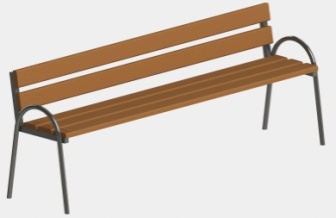 (примерный эскиз)Монтажизделие бетонируетсяизделие бетонируетсяизделие бетонируетсяСкамья(примерный эскиз)Габаритные размеры730х480х1900(L) мм730х480х1900(L) мм730х480х1900(L) ммСкамья(примерный эскиз) Высота посадочного места. Высота посадочного места.450 мм450 ммСкамья(примерный эскиз)МатериалМатериалМатериалметалл,  деревоСкамья(примерный эскиз)ПокраскаПокраскаПокраска грунт, эмаль алкидно-уретановаяСкамья(примерный эскиз)Урна  металлическая  опрокидывающая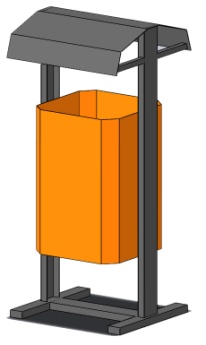 (примерный эскиз)Габаритные размеры Габаритные размеры Габаритные размеры 380х400х830(Н) ммУрна  металлическая  опрокидывающая(примерный эскиз)размер ведра размер ведра размер ведра 280х280х400 ммУрна  металлическая  опрокидывающая(примерный эскиз)Материал Материал Материал металлУрна  металлическая  опрокидывающая(примерный эскиз)ПокраскаПокраскаПокраскагрунт, эмаль алкидно-уретановая№п/пАдрес дворовой территории1.Благоустройство дворовой территории многоквартирного жилого дома, расположенного по адресу: Орловская область, Знаменский район, село Знаменское, ул. Мира, д.1;2.Благоустройство дворовой территории многоквартирного жилого дома, расположенного по адресу: Орловская область, Знаменский район, село Знаменское, ул. Мира, д.3;3.Благоустройство дворовой территории многоквартирного жилого дома, расположенного по адресу: Орловская область, Знаменский район, село Знаменское, ул. Мира, д.6.№
Показатель (индикатор)
(наименование)Единица измеренияЗначения показателей (индикаторов) муниципальной программы, подпрограммы муниципальной программы Значения показателей (индикаторов) муниципальной программы, подпрограммы муниципальной программы Значения показателей (индикаторов) муниципальной программы, подпрограммы муниципальной программы % выполнения (степень достижения запланированных результатов по  каждому показателю муниципальной программыОбоснование отклонений
значений показателя   
(индикатор) на конец 
отчетного года (при   
наличии)№
Показатель (индикатор)
(наименование)Единица измерения2018отчетный годотчетный год% выполнения (степень достижения запланированных результатов по  каждому показателю муниципальной программыОбоснование отклонений
значений показателя   
(индикатор) на конец 
отчетного года (при   
наличии)№
Показатель (индикатор)
(наименование)Единица измерения2018планфакт% выполнения (степень достижения запланированных результатов по  каждому показателю муниципальной программыОбоснование отклонений
значений показателя   
(индикатор) на конец 
отчетного года (при   
наличии)1234567Муниципальная программа     Знаменского района Орловской области   «Формирование современной городской среды на территории с. Знаменское, Знаменского района Орловской области на 2018 - 2024 годы»Муниципальная программа     Знаменского района Орловской области   «Формирование современной городской среды на территории с. Знаменское, Знаменского района Орловской области на 2018 - 2024 годы»Муниципальная программа     Знаменского района Орловской области   «Формирование современной городской среды на территории с. Знаменское, Знаменского района Орловской области на 2018 - 2024 годы»Муниципальная программа     Знаменского района Орловской области   «Формирование современной городской среды на территории с. Знаменское, Знаменского района Орловской области на 2018 - 2024 годы»Муниципальная программа     Знаменского района Орловской области   «Формирование современной городской среды на территории с. Знаменское, Знаменского района Орловской области на 2018 - 2024 годы»1  Количество реализованных мероприятий по благоустройству дворовых территорийединиц222100,02. Количество реализованных мероприятий по благоустройству общественных территорийединиц000100,03Доля граждан, принявших участие в решении вопросов развития городской среды от общего количества граждан в возрасте от 14 лет, проживающих в муниципальных образованиях, на территории которых реализуются проекты по созданию комфортной городской средыпроценты899100,00№ 
Наименование муниципальной программы, подпрограммы муниципальной программы, 
основного мероприятия    Ответственный
исполнительПлановый срокПлановый срокПлановый срокФактический срокФактический срокРезультатыРезультатыПроблемы,  
возникшие в
ходе       
реализации 
мероприятия
*№ 
Наименование муниципальной программы, подпрограммы муниципальной программы, 
основного мероприятия    Ответственный
исполнительначала    
реализа-цииначала    
реализа-цииокончания 
реализацииначала    
реализа-цииокончания 
реализациизапланиро-ванныедостиг-нутыеПроблемы,  
возникшие в
ходе       
реализации 
мероприятия
*123445678910Муниципальная программа Знаменского района Орловской области «Формирование современной городской среды на территории с. Знаменское, Знаменского района Орловской области на 2018 - 2024 годы»Муниципальная программа Знаменского района Орловской области «Формирование современной городской среды на территории с. Знаменское, Знаменского района Орловской области на 2018 - 2024 годы»Муниципальная программа Знаменского района Орловской области «Формирование современной городской среды на территории с. Знаменское, Знаменского района Орловской области на 2018 - 2024 годы»Муниципальная программа Знаменского района Орловской области «Формирование современной городской среды на территории с. Знаменское, Знаменского района Орловской области на 2018 - 2024 годы»Муниципальная программа Знаменского района Орловской области «Формирование современной городской среды на территории с. Знаменское, Знаменского района Орловской области на 2018 - 2024 годы»Муниципальная программа Знаменского района Орловской области «Формирование современной городской среды на территории с. Знаменское, Знаменского района Орловской области на 2018 - 2024 годы»Муниципальная программа Знаменского района Орловской области «Формирование современной городской среды на территории с. Знаменское, Знаменского района Орловской области на 2018 - 2024 годы»Муниципальная программа Знаменского района Орловской области «Формирование современной городской среды на территории с. Знаменское, Знаменского района Орловской области на 2018 - 2024 годы»Муниципальная программа Знаменского района Орловской области «Формирование современной городской среды на территории с. Знаменское, Знаменского района Орловской области на 2018 - 2024 годы»Муниципальная программа Знаменского района Орловской области «Формирование современной городской среды на территории с. Знаменское, Знаменского района Орловской области на 2018 - 2024 годы»1.Отдел архитектуры, строительства, ЖКХ и дорожной деятельности Администрации Знаменского района Орловской областиОтдел архитектуры, строительства, ЖКХ и дорожной деятельности Администрации Знаменского района Орловской области01.01.201931.12.201901.01.201931.12.20192 ед.2 ед.отсутствуютСтатусНаименование муниципальной     
программы, подпрограммы          
муниципальной программы,       
основного мероприятия Ответственный исполнитель и соис-полнители государ-ственной программы, подпрограммы, основного мероприятия,
главные распорядители средств областного бюджета (далее также – ГРБС) по долгосрочной областной целевой программе, ведомственной целевой программеКод бюджетной классификации   *Код бюджетной классификации   *Код бюджетной классификации   *Код бюджетной классификации   *Расходы       
по годам реализацииРасходы       
по годам реализацииРасходы       
по годам реализацииРасходы       
по годам реализацииСтатусНаименование муниципальной     
программы, подпрограммы          
муниципальной программы,       
основного мероприятия Ответственный исполнитель и соис-полнители государ-ственной программы, подпрограммы, основного мероприятия,
главные распорядители средств областного бюджета (далее также – ГРБС) по долгосрочной областной целевой программе, ведомственной целевой программеГРБСРз ПрЦСРВРсводная бюджетная роспись, план на 1 января отчетного годасводная бюджетная роспись на отчетную дату*кассовое исполнениеосвоение 1234567891011Муниципальнаяпрограмма«Формирование современной городской среды на территории с. Знаменское, Знаменского района Орловской области на 2018 - 2024 годы»ВсегоХХХХ1 673,423571 673,423571 673,42357100Основное мероприятие 1.1.Выполнение работ по благоустройству дворовых территорий МКДОтдел архитектуры, строительства, ЖКХ  и дорожной деятельности Администрации Знаменского района Орловской области1 489,695571 489,695571 489,69557100Основное мероприятие 1.2.Благоустройство общественных территорий муниципального образованияОтдел архитектуры, строительства, ЖКХ  и дорожной деятельности Администрации Знаменского района Орловской области0000Основное мероприятие 1.3.Подготовка дизайн-проектов благоустройства дворовых территорий МКДОтдел архитектуры, строительства, ЖКХ  и дорожной деятельности Администрации Знаменского района Орловской области110,000110,000110,000100Основное мероприятие 1.4.Получение заключения о проверке достоверности определения сметной стоимости объектаОтдел архитектуры, строительства, ЖКХ  и дорожной деятельности Администрации Знаменского района Орловской области27,60827,60827,608100Основное мероприятие 1.5.Подготовка дизайн - проектов и сметной документации благоустройства общественных территорийОтдел архитектуры, строительства, ЖКХ  и дорожной деятельности Администрации Знаменского района Орловской области36,12036,12036,120100Основное мероприятие 1.6.Топографическая съемкаОтдел архитектуры, строительства, ЖКХ  и дорожной деятельности Администрации Знаменского района Орловской области10,00010,00010,000100СтатусНаименование муниципальной программы, подпрограммы муниципальной программы,      
основного мероприятияИсточники ресурсного обеспеченияпо муниципальнойпрограммеФактические (кассовые)
расходы    
12345Муниципальнаяпрограмма«Формирование современной городской среды на территории с. Знаменское, Знаменского района Орловской области на 2018 - 2024 годывсего                             1 673,423571 673,42357Муниципальнаяпрограмма«Формирование современной городской среды на территории с. Знаменское, Знаменского района Орловской области на 2018 - 2024 годыфедеральный бюджет                  946,7115946,7115Муниципальнаяпрограмма«Формирование современной городской среды на территории с. Знаменское, Знаменского района Орловской области на 2018 - 2024 годыобластной бюджет517,69211517,69211Муниципальнаяпрограмма«Формирование современной городской среды на территории с. Знаменское, Знаменского района Орловской области на 2018 - 2024 годырайонный бюджет0,0000,000Муниципальнаяпрограмма«Формирование современной городской среды на территории с. Знаменское, Знаменского района Орловской области на 2018 - 2024 годыбюджеты сельских поселений209,01996209,01996Муниципальнаяпрограмма«Формирование современной городской среды на территории с. Знаменское, Знаменского района Орловской области на 2018 - 2024 годывнебюджетные источники0,0000,000Основное меро-приятие 1.1.Выполнение работ по благоустройству дворовых территорий МКДвсего                             1 489,695571 489,69557Основное меро-приятие 1.1.Выполнение работ по благоустройству дворовых территорий МКДфедеральный бюджет                  946,7115946,7115Основное меро-приятие 1.1.Выполнение работ по благоустройству дворовых территорий МКДобластной бюджет517,69211517,69211Основное меро-приятие 1.1.Выполнение работ по благоустройству дворовых территорий МКДрайонный бюджет0,0000,000Основное меро-приятие 1.1.Выполнение работ по благоустройству дворовых территорий МКДбюджеты сельских поселений25,2919625,29196Основное меро-приятие 1.1.Выполнение работ по благоустройству дворовых территорий МКДвнебюджетные источники0,000,00Основное меро-приятие 1.2.Благоустройство общественных территорий муниципального образованиявсего                             0,0000,000Основное меро-приятие 1.2.Благоустройство общественных территорий муниципального образованияфедеральный бюджет                  0,0000,000Основное меро-приятие 1.2.Благоустройство общественных территорий муниципального образованияобластной бюджет0,0000,000Основное меро-приятие 1.2.Благоустройство общественных территорий муниципального образованиярайонный бюджет0,0000,000Основное меро-приятие 1.2.Благоустройство общественных территорий муниципального образованиябюджеты сельских поселений0,0000,000Основное меро-приятие 1.2.Благоустройство общественных территорий муниципального образованиявнебюджетные источники0,0000,000Основное меро-приятие 1.3.Подготовка дизайн - проектов благоустройства дворовых территорий МКДвсего                             110,000110,000Основное меро-приятие 1.3.Подготовка дизайн - проектов благоустройства дворовых территорий МКДфедеральный бюджет                  0,0000,000Основное меро-приятие 1.3.Подготовка дизайн - проектов благоустройства дворовых территорий МКДобластной бюджет0,0000,000Основное меро-приятие 1.3.Подготовка дизайн - проектов благоустройства дворовых территорий МКДрайонный бюджет0,0000,000Основное меро-приятие 1.3.Подготовка дизайн - проектов благоустройства дворовых территорий МКДбюджеты сельских поселений110,000110,000Основное меро-приятие 1.3.Подготовка дизайн - проектов благоустройства дворовых территорий МКДвнебюджетные источники0,0000,000Основное меро-приятие 1.4.Получение заключения о проверке достоверности определения сметной стоимости объектавсего                             27,60827,608Основное меро-приятие 1.4.Получение заключения о проверке достоверности определения сметной стоимости объектафедеральный бюджет                  0,0000,000Основное меро-приятие 1.4.Получение заключения о проверке достоверности определения сметной стоимости объектаобластной бюджет0,0000,000Основное меро-приятие 1.4.Получение заключения о проверке достоверности определения сметной стоимости объектарайонный бюджет0,0000,000Основное меро-приятие 1.4.Получение заключения о проверке достоверности определения сметной стоимости объектабюджеты сельских поселений27,60827,608Основное меро-приятие 1.4.Получение заключения о проверке достоверности определения сметной стоимости объектавнебюджетные источники0,0000,000Основное меро-приятие 1.5.Подготовка дизайн - проектов и сметной документации благоустройства общественных территорийвсего                             36,12036,120Основное меро-приятие 1.5.Подготовка дизайн - проектов и сметной документации благоустройства общественных территорийфедеральный бюджет                  0,0000,000Основное меро-приятие 1.5.Подготовка дизайн - проектов и сметной документации благоустройства общественных территорийобластной бюджет0,0000,000Основное меро-приятие 1.5.Подготовка дизайн - проектов и сметной документации благоустройства общественных территорийрайонный бюджет0,0000,000Основное меро-приятие 1.5.Подготовка дизайн - проектов и сметной документации благоустройства общественных территорийбюджеты сельских поселений36,12036,120Основное меро-приятие 1.5.Подготовка дизайн - проектов и сметной документации благоустройства общественных территорийвнебюджетные источники0,0000,000Основное меро-приятие 1.6.Топографическая съемкавсего                             10,00010,000Основное меро-приятие 1.6.Топографическая съемкафедеральный бюджет                  0,0000,000Основное меро-приятие 1.6.Топографическая съемкаобластной бюджет0,0000,000Основное меро-приятие 1.6.Топографическая съемкарайонный бюджет0,0000,000Основное меро-приятие 1.6.Топографическая съемкабюджеты сельских поселений10,00010,000Основное меро-приятие 1.6.Топографическая съемкавнебюджетные источники0,0000,000Наименование муниципальной программы, подпрограммыРезультативность реализации муниципальной программыКоэффициент полноты использования средств бюджета Знаменского сельского поселенияЭисбюджета Знаменского сельского поселения1234Муниципальная программа Знаменского района Орловской области «Формирование современной городской среды на территории с. Знаменское, Знаменского района Орловской области на 2018 - 2024 годы»100100100Выполнение работ по благоустройству дворовых территорий МКД100100100План муниципальной программы в окончательной редакции 
2019 годаРешение о бюджете Знаменского сельского поселения в окончательной редакции 2019 годаФактически профинан-сированоУровень финанси-рованияСтепень соответствия запланиро-ванному уровню затрат123456ИТОГО по муниципальной программе1 673,423571 673,423571 673,42357100,01,0Всего фед. бюджет946,7115946,7115946,7115100,01,0Всего областной бюджет517,69211517,69211517,69211100,01,0Всего Б Знаменского с/п209,01996209,01996209,01996100,01,0Основное мероприятие 1.1. Выполнение работ по благоустройству дворовых территорий МКД1 489,695571 489,695571 489,69557100,01,0Основное мероприятие 1.2. Благоустройство общественных территорий муниципального образования0,0000,0000,00000Основное мероприятие 1.3. Подготовка дизайн - проектов благоустройства дворовых территорий МКД110,000110,000110,000100,01,0Основное мероприятие 1.4.Получение заключения о проверке достоверности определения сметной стоимости объекта27,60827,60827,608100,01,0Основное мероприятие 1.5.Подготовка дизайн - проектов и сметной документации благоустройства общественных территорий36,12036,12036,120100,01,0Основное мероприятие 1.6.Топографическая съемка10,00010,00010,000100,01,0МуниципальнаяпрограммаКоличество показателей (индикаторов) отчетного годаДостижение плановых значенийДостижение плановых значенийДостижение плановых значенийУровень достижения плановых значений целевых индикаторов, %Степень реализации муниципальной программы в 2019 годуМуниципальнаяпрограммаКоличество показателей (индикаторов) отчетного годадостигнутычастично достигнутыне достигнутыУровень достижения плановых значений целевых индикаторов, %Степень реализации муниципальной программы в 2019 году1234567            Муниципальная программа Знаменского района Орловской области «Формирование современной городской среды на территории с. Знаменское, Знаменского района Орловской области на 2018 - 2024 годы»33001001,0Наименование муниципальной программы, подпрограммыРезультативность реализации муниципальной программыКоэффициент полноты использования средств бюджета Знаменского сельского поселенияЭисбюджета Знаменского сельского поселения1234Муниципальная программа Знаменского района Орловской области «Формирование современной городской среды на территории с. Знаменское, Знаменского района Орловской области на 2018 - 2024 годы»100100100Выполнение работ по благоустройству дворовых территорий МКД100100100